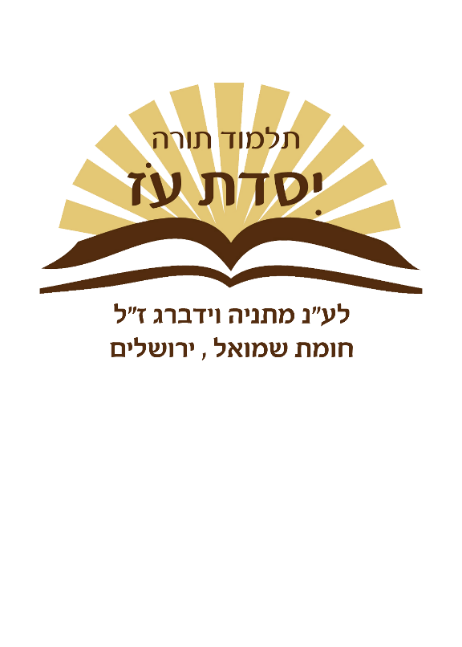 הסברי הפסוקיםפרשת לך לךכפי שלמדנו בס"דבכיתה א' תש"פציווי ד' לך לך. דגשים: האור הגדול שאברהם מאיר בעולם. שכל מה שהוא מאיר בעולם הוא מתוך תורתו. הרצון הגדול של אברהם לפרסם את שם ד'. הנסיון שיש בעזיבת הארץ, והשמיעה המוחלטת לדבר ד'.פרק י"ב הקדמה: אברהם אבינו נולד למשפחה של ע"ז, אך כבר כשהיה קטן מאוד היה לו ברור שלא יכול להיות שהפסלים בראו אותו ואת העולם, והוא הבין שד' ברא את העולם. אך איך ידע מה ד' אומר? הוא שמע מנח משם ומעבר. הם היו מלמדים אותו תורה. תיארנו איך אברהם היה מגיע ראשון לבית המדרש ועוזב אחרון, ולומד במסירות. עד שכבר לא היה לשם ועבר מה ללמד אותו, ואז הוא התחיל מעצמו להבין עוד ועוד דברים. חכמים מלמדים אותנו שמתוך העמל שלו בתורה הוא אפילו הבין (כמובן בעזרת ד') שד' יצווה את המצוות, ולמד את כל המצוות, אברהם אבינו היה יושב יומם ולילה ועוסק בתורה ללא הפסק, מחדש עוד ועוד דברים. אט אט צירף אברהם אבינו אליו עוד ועוד תלמידים ולימד אותם שד' ברא את העולם ואיך הוא רוצה שאנחנו נתנהג, ושצריך להודות לו וכו'. ושרה אף היא היתה מלמדת עוד ועוד תלמידות.(א) וַיֹּאמֶר ה' אֶל אַבְרָם – שנים רבות אברהם לומד על ד', אברהם יודע שד' התגלה לאדם, לנח, לאדם. ולפתע בגיל 75 ד' מדבר עם אברהם, אברהם אבינו מתרגש ונופל ממקומו מרוב הקדושה העליונה. לֶךְ לְךָ – תלך בשבילך, כל מה שד' עושה זה בשבילנו, וגם אם זה קשה זה לטובתינו. מֵאַרְצְךָ – מהארץ שבה אתה גר עכשיו. וּמִמּוֹלַדְתְּךָ – ולא רק שאתה גר בה אלא שבה נולדת. וּמִבֵּית אָבִיךָ – ולא רק שבה נולדת אלא שזו גם הארץ שגר בה אבא שלך ומשפחתך. יש כאן ניסיון קשה לעזוב מקום מוכר (רמב"ן), (לעזוב את אבא שמקיים בו מצוות כיבוד הורים, לעזוב מקום בו הוא מפיץ כל כך הרבה את אור ד', לענ"ד). אֶל הָאָרֶץ אֲשֶׁר אַרְאֶךָּ – שאני אראה לך. ד' לא מגלה לו איזו ארץ זאת, על מנת לחבב אותה בעיניו. (ב) וְאֶעֶשְׂךָ – ואעשה אותך. לְגוֹי גָּדוֹל – לעם גדול. וַאֲבָרֶכְךָ – ואני אברך אותך בעושר. וַאֲגַדְּלָה שְׁמֶךָ – ואני אעשה שהשם שלך יהיה מפורסם, שכולם יכירו מי אתה וילמדו ממך. [הסברנו מדוע חשוב שיהיה לעם ישראל עושר, ומדוע חשוב שיהיה מפורסם]. וֶהְיֵה בְּרָכָה – ואתה עצמך תהיה ברכה (בעה"ט), כלומר – מי שאתה תברך יהיה מבורך.(ג) וַאֲבָרְכָה מְבָרְכֶיךָ – ואני אברך את מי שיברך אותך. וּמְקַלֶּלְךָ אָאֹר – ומי שיקלל אותך יהיה מקולל (נזכרנו בבלעם, תיב"ע). שמנו לב שהמבורכים רבים והמקלל יחיד (אבע"ז). וְנִבְרְכוּ בְךָ כֹּל מִשְׁפְּחֹת הָאֲדָמָה – כל העמים שגרים על האדמה. כשהם ירצו לברך מישהו הם יברכו אותו שיהיה כמו אברהם אבינו. ספרנו 7 ברכות, שאלנו: איזה ברכה הכי חשובה? ענינו – שמאברהם יצא עם ישראל (בעל הטורים).(ד) וַיֵּלֶךְ אַבְרָם כַּאֲשֶׁר – כש.. דִּבֶּר אֵלָיו ה'  - ישר כשד' דבר אל אברהם הוא הלך, ולא חיכה להתארגן (אוה"ח). וַיֵּלֶךְ אִתּוֹ לוֹט – אברהם אבינו דואג ללוט היתום ולוקח אותו איתו (חזקוני). וְאַבְרָם בֶּן חָמֵשׁ שָׁנִים וְשִׁבְעִים שָׁנָה בְּצֵאתוֹ – כשהוא יצא מֵחָרָן: (ה) וַיִּקַּח אַבְרָם אֶת שָׂרַי אִשְׁתּוֹ וְאֶת לוֹט בֶּן אָחִיו וְאֶת כָּל רְכוּשָׁם אֲשֶׁר רָכָשׁוּ – כל הרכוש שהם קנו – צאן ובקר. וְאֶת הַנֶּפֶשׁ – בני האדם. אֲשֶׁר עָשׂוּ בְחָרָן – הם עשו בני אדם?! הכוונה את כל התלמידים שלהם, כל אלו שהם החזירו בתשובה. זה ממש נחשב שהם עשו אותם! התלמידים לא יכלו לעזוב את אברהם אבינו והתלמידות לא יכלו לעזוב את שרה אמנו, ולכן הם הסכימו לעזוב את הארץ והמשפחה שלהם וללכת למקום לא ידוע, העיקר שהם יהיו עם אברהם ושרה. וַיֵּצְאוּ – בשביל לָלֶכֶת אַרְצָה – לארץ כְּנַעַן וַיָּבֹאוּ אַרְצָה כְּנָעַן – בשונה מהפעם שיצאו עם תרח שלא הגיעו אלא נשארו בחרן. שאלנו למה החליט ללכת דווקא לארץ כנען? אברהם ידע שזו ארץ קדושה, ושיער שזאת הארץ. תיארנו את השיירה הארוכה של כל התלמידים, ואת הפלא שהיה לכנעניים כשראו אותם.(ו) וַיַּעֲבֹר אַבְרָם בָּאָרֶץ – אברהם עבר בארץ ממקום למקום (אוה"ח), אמנם עדיין הוא לא ידע שזאת הארץ שעליה דיבר ד' (רמב"ן), אך הוא הרגיש שזו ארץ מיוחדת (ספורנו). עַד מְקוֹם שְׁכֶם – עד שהוא הגיע למקום שנקרא שכם, עַד אֵלוֹן מוֹרֶה – שנקרא גם אלון מורה. וְהַכְּנַעֲנִי אָז בָּאָרֶץ – רק אז הכנענים גרים בארץ, אבל בעתיד לא יגורו שם הכנעניים אלא עם ישראל (תיב"ע). זאת הארץ כפי שלמדנו תמיד מתאימה לעם ישראל הכנעניים שומרים לנו עליה עד שנגדל ונהיה לעם, (כמו המשל שהבאנו בפרשת נח על המלך שבנה ארמון לבן שלו).(ז) וַיֵּרָא ה' אֶל אַבְרָם – ד' מתגלה אל אברהם. שמנו לב שפה כתוב "וירא", וזה יותר מ"ויאמר" [גדולה שמיעה מראיה], כי כעת אברהם אבינו בא"י, ושם השכינה שורה (כל"י א'). וַיֹּאמֶר לְזַרְעֲךָ – לצאצאים שלך. אֶתֵּן – בעתיד (אבל עכשיו עדיין הארץ לא שייכת בפועל לעם ישראל, כי עדיין אין עם). אֶת הָאָרֶץ הַזֹּאת – עכשיו ד' גילה לו את הסוד – זאת הארץ שהתכוונתי שאליה תלך (ספורנו ו'). עד עכשיו היה נראה לאברהם אבינו זאת הארץ, אך הוא לא יכל להיות בטוח, עכשיו ד' אמר לו! וַיִּבֶן – אברהם בנה. שָׁם מִזְבֵּחַ לַה' הַנִּרְאֶה אֵלָיו – לד' שהתגלה אליו. אברהם אבינו הודה לד' על כך שהתגלה אליו (רמב"ן ואוה"ח), אברהם מודה לד' על עוד משהו: אברהם יודע ששרה עקרה, והוא שמח לשמוע מד' שיוולדו לו ילדים. בנוסף הוא מודה לד' על שנותן לזרעו מתנה כזאת נפלאה.(ח) וַיַּעְתֵּק מִשָּׁם – הוא הלך משם, עזב את מקומו והלך למקום אחר (אונקלוס, מוסף רש"י). הָהָרָה – אל ההר. איזה הר? מִקֶּדֶם לְבֵית אֵל – הר שנמצא מזרחית לבית אל. וַיֵּט אָהֳלֹה – הוא הקים את האוהל שלו. למה לא כתוב אהלו ב'ואו'? למדו מכאן חז"ל שלפני שהוא בנה לעצמו אוהל הוא בנה לשרה אשתו מתוך דאגתו הגדולה אליה. בֵּית אֵל מִיָּם – בית אל הייתה ממערב להר בו היה ('מערב' נקרא 'ים' כי הים התיכון נמצא מערבית לא"י). וְהָעַי מִקֶּדֶם – והעי היה ממזרח. וַיִּבֶן שָׁם מִזְבֵּחַ לַה' וַיִּקְרָא בְּשֵׁם ה' – אברהם פירסם את שמו של ד' לכל האנשים שגרו בשני העיירות האלו. לכן אברהם בחר לגור דווקא שם, כי הוא ידע שאנשים עוברים מעיר לעיר, ובדרך בודאי ירצו קצת לנוח, ויוכלו להיכנס לאוהל שלו, וכך הוא יוכל ללמד אותם מי ברא את העולם ומה רצון ד' מאיתנו (ספורנו).(ט) וַיִּסַּע אַבְרָם – אחרי שאברהם היה שם קצת זמן הוא ממשיך ליסוע. הָלוֹךְ וְנָסוֹעַ – נסע עוד ועוד. נסע ועצר לכמה זמן והמשיך ונסע. הַנֶּגְבָּה – לכיוון דרום. (הצד הדרומי חם ומנוגב ממים ולכן הוא נקרא נגב, אבע"ז). המטרה של אברהם אבינו הייתה להגיע למקום הכי קדוש - הר המוריה.שרה בבית פרעה. דגשים: אהבת אברהם את הארץ. השגחת ד' על אברהם ושרה וממילא על עם ישראל.(י) וַיְהִי רָעָב בָּאָרֶץ – פתאום היה רעב בארץ כנען. (ולא בארצות שמסביב). וַיֵּרֶד אַבְרָם מִצְרַיְמָה – למצרים (מארץ ישראל יורדים). לָגוּר שָׁם – כמו גֵּר, לתקופה קצרה (ע"פ ספורנו). כִּי כָבֵד הָרָעָב בָּאָרֶץ – הרעב בארץ מאוד קשה. אברהם מוכר כל מיני דברים, וכשאין ברירה אז עוזב בצער גדול. (יא) וַיְהִי כַּאֲשֶׁר – כש... הִקְרִיב לָבוֹא מִצְרָיְמָה – כשאברהם התקרב להגיע למצרים. וַיֹּאמֶר אֶל שָׂרַי אִשְׁתּוֹ הִנֵּה נָא יָדַעְתִּי – הרי אני יודע (ע"פ רמב"ן) כִּי – ש... אִשָּׁה יְפַת מַרְאֶה אָתְּ: (יב) וְהָיָה כִּי – כש... יִרְאוּ אֹתָךְ הַמִּצְרִים וְאָמְרוּ אִשְׁתּוֹ זֹאת – הם יאמרו אחד לשני: "אשתו זאת", זה נראה שהיא אשתו (כי סתם איש ואישה שהולכים יחד הם בעל ואשה). וְהָרְגוּ אֹתִי – למה יהרגו את אברהם? הם ירצו להתחתן עם שרה בגלל יופיה, והם יודעים שאברהם לא יסכים, מה הם עושים – פשוט מאוד – הורגים אותו! (לענ"ד). וְאֹתָךְ יְחַיּוּ – דיברנו על רשעותם – במקום להכניס אורחים הם מחפשים רק אשה יפה שיתחתנו איתה, ואם יש לה בעל הם מוכנים להרוג את הבעל. (רש"י כ':א'). (יג) אִמְרִי נָא – בבקשה תאמרי (תיב"ע) אֲחֹתִי אָתְּ – שאת אחות שלי (וזה נכון, כי באמת את אחיינית שלי, ופעם היו קוראים לקרוב משפחה 'אח', מדרש  הגדול). לְמַעַן יִיטַב לִי בַעֲבוּרֵךְ – בשביל שיהיה לי טוב בגללך. ובמה יהיה לי טוב? וְחָיְתָה נַפְשִׁי בִּגְלָלֵךְ – אני אשאר בחיים בגללך. כמובן אברהם רוצה לחיות, כי הוא יודע שאם הוא ימות שרי תהיה בבית של פרעה, בלי שאברהם יוכל לעזור לה והיא תהיה הרבה יותר מסכנה (העמ"ד), וגם אם אברהם ימות איך יהיה עם ישראל.(יד) וַיְהִי כְּבוֹא אַבְרָם מִצְרָיְמָה – כאשר אברהם בא למצרים. וַיִּרְאוּ הַמִּצְרִים אֶת הָאִשָּׁה כִּי – ש... יָפָה הִוא מְאֹד – הם הבינו שאין סיכוי שירשו להם להתחתן איתה, לכן הם מביאים אותה לשרים של פרעה (רמב"ן).(טו) וַיִּרְאוּ אֹתָהּ שָׂרֵי פַרְעֹה – הם הבינו שאשה כזאת יפה לא מתאימה לאף אחד חוץ מהמלך. וַיְהַלְלוּ אֹתָהּ אֶל פַּרְעֹה – הם שבחו את שרה בינם לבין עצמם, ואמרו שהיא מתאימה לפרעה.  וַתֻּקַּח הָאִשָּׁה בֵּית פַּרְעֹה – לקחו את האשה בכח אל פרעה. פרעה הרשע רצה לעשות אותה מלכה (רמב"ן פסוק י"ט). שרה התפללה לד' שיציל אותה מפרעה הרשע (ע"פ רש"י י"ז).(טז) וּלְאַבְרָם הֵיטִיב – פרעה בַּעֲבוּרָהּ – בגללה. מה פרעה נתן לאברהם? וַיְהִי לוֹ צֹאן – כבשים ועיזים. וּבָקָר – פרות ושוורים. וַחֲמֹרִים וַעֲבָדִים וּשְׁפָחֹת וַאֲתֹנֹת וּגְמַלִּים – פרעה נתן מתנות כדי לשכנע את אברהם שיסכים ששרה תהיה אשה של פרעה, וגם פרעה רצה שיחשבו שהוא עשה את זה בהסכמה של אברהם, לכן הוא נותן לו מתנות. אפשרות נוספת – הוא רוצה להראות שהוא בסדר, והוא לא לקח אותה בעל כורחה, אלא היה זה בהסכמתו של אברהם, שהרי הוא נתן לו מתנות.(יז) וַיְנַגַּע – ויכה. ה' אֶת פַּרְעֹה נְגָעִים גְּדֹלִים – פצעים גדולים. וְאֶת בֵּיתוֹ – גם את כל המשפחה של פרעה (אך להם לא היו נגעים גדולים כל כך כמו לפרעה, ספורנו). עַל דְּבַר שָׂרַי – על הדבר שקרה עם שרי (אבע"ז).  אֵשֶׁת אַבְרָם: (יח) וַיִּקְרָא פַרְעֹה לְאַבְרָם - פרעה רואה שבדיוק כשלקח את שרה יש לו נגעים, וא"א לומר שזה סתם מגיפה, שהרי איך זה שדווקא לשרה אין (ספורנו), לכן הוא מחליט להשיב אותה לאברהם. וַיֹּאמֶר מַה זֹּאת עָשִׂיתָ לִּי – מה זה הדבר שעשית לי? לָמָּה לֹא הִגַּדְתָּ לִּי – למה לא אמרת לי. כִּי – ש... אִשְׁתְּךָ הִוא – לא ברור מאפה פתאום הוא ידע שהיא אשתו. אולי כשהוא החזיר אותה לאברהם אברהם גילה לו.(יט) לָמָה אָמַרְתָּ אֲחֹתִי הִוא וָאֶקַּח אֹתָהּ לִי לְאִשָּׁה – כי חשבתי שהיא לא נשואה ואני יכול להתחתן איתה. הדגשנו את רשעותו של פרעה – כאילו הוא צדיק תמים, וכי אם היא אחות של אברהם אז אפשר לגזול אותה?! יותר מזה - במקום להתנצל הוא מתייחס לאברהם כאילו אברהם הוא זה שלא בסדר. וְעַתָּה – ועכשיו. הִנֵּה אִשְׁתְּךָ קַח וָלֵךְ – תלך כמה שיותר מהר, כי זה מסוכן להיות פה במצרים, המצרים יכולים יום אחד לבוא ולחטוף לך את אשתך.(כ) וַיְצַו עָלָיו פַּרְעֹה אֲנָשִׁים – פרעה ציווה לאנשים שישמרו עליו – על אברהם, כדי שישמרו עליו בדרך. וַיְשַׁלְּחוּ אֹתוֹ – הם ליוו וְאֶת אִשְׁתּוֹ וְאֶת כָּל אֲשֶׁר לוֹ – הרמב"ן (י"ג:א') אומר שהיה פה נס שפרעה הרשע לא לקח בחזרה את כל המתנות שהוא הביא לאברהם (אולי הוא שכח מזה), ובזכות זה אברהם אבינו נהיה עשיר, וכל מה שהוא מכר כדי לא לרדת מהארץ הוא קיבל בחזרה, וגם כעת הוא יוכל להחזיר את כל ההלוואות שהוא הלווה.ריב רועי אברהם ורועי לוט. דגשים: אברהם קורא בשם ד'. הסלידה של אברהם אבינו ממריבות ומגזל.פרק י"ג (א) וַיַּעַל אַבְרָם מִמִּצְרַיִם - לארץ ישראל תמיד עולים – עולים למקום יותר קדוש. הוּא וְאִשְׁתּוֹ וְכָל אֲשֶׁר לוֹ – כפי שאמרנו היה זה נס שפרעה לא לקח לו (רמב"ן). וְלוֹט עִמּוֹ – כאן התורה מגלה לנו שלוט הלך איתו למצרים. אנו רואים שאברהם אבינו דואג ללוט היתום בלי הפסקה – גם שיהיה לו מה לאכול, וכמובן שידע איך להתנהג. הַנֶּגְבָּה - לכיוון הצד הדרומי של א"י, שזה כנראה הר המוריה (כך נראה קצת ברש"י).(ב) וְאַבְרָם כָּבֵד מְאֹד – עשיר מאוד (ע"פ אונקלוס), 'כבד' זה ביטוי שיש לו ממש הרבה, כאילו זה כבד. במה הוא עשיר? בַּמִּקְנֶה – שם כולל לכל הבהמות. בַּכֶּסֶף וּבַזָּהָב – וגם יש לו המון כסף וזהב. כל זה הגיע לו מפרעה. (ג) וַיֵּלֶךְ לְמַסָּעָיו – אברהם אבינו הלך באותם מסעות ועוצר באותם מקומות בהם היה כשהלך מארץ כנען למצרים. למה? א. להחזיר את ההלוואות שלקח מאנשים. ב. כי הוא לא רצה שאנשים יראו שאברהם הגיע לאכסניה בהלוך והוא לא מגיע אליה בחזור, ואז הם יחשבו שזה בגלל שהאוכל לא היה טעים וכדומה, ואז אנשים יפסיקו להגיע לאכסניה, וזה יפגע בה. מִנֶּגֶב – ממצרים שנמצאת בדרום. וְעַד בֵּית אֵל – לא ממש לבית אל אלא - עַד הַמָּקוֹם אֲשֶׁר הָיָה שָׁם אָהֳלהֹ בַּתְּחִלָּה בֵּין בֵּית אֵל וּבֵין הָעָי: (ד) אֶל מְקוֹם הַמִּזְבֵּחַ אֲשֶׁר עָשָׂה שָׁם בָּרִאשֹׁנָה – בהתחלה, ישר כשהגיע לארץ. וַיִּקְרָא שָׁם אַבְרָם בְּשֵׁם ה' – אברהם חזר סוף סוף לקרוא בשם ד', שזה כמובן הדבר שהכי מעניין אותו. למה אברהם חזר דווקא למקום שהיה בהתחלה? כדי להודות לד' על הניסים שנעשו לו (אבע"ז, רד"ק).(ה) וְגַם לְלוֹט הַהֹלֵךְ אֶת אַבְרָם – עם אברם. הָיָה צֹאן וּבָקָר וְאֹהָלִים - שנתן לו פרעה. ולמה נתן לו? כנראה הוא חשב שאברהם ולוט שניהם אחים של שרי, לכן הוא נתן לשניהם. אומר המדרש - ד' מברך לא רק את הצדיקים אלא גם את מי שדבק בצדיקים.(ו) וְלֹא נָשָׂא אֹתָם הָאָרֶץ לָשֶׁבֶת יַחְדָּו – מרעה הארץ לא היה מספיק לשניהם, זהו ביטוי – כאילו הארץ לא יכלה להרים את שניהם. כִּי הָיָה רְכוּשָׁם רָב – בגלל שהיה להם הרבה רכוש. וְלֹא יָכְלוּ לָשֶׁבֶת יַחְדָּו – אברהם ולוט לא יכולים לשבת ביחד. כיוון שלא היה כל כך מקום למרעה, נגרמה המריבה. רועי לוט ראו שאין מקום והחליטו לקחת מהשדות של הכנעניים, כמו שנראה בפסוק הבא (רמב"ן).(ז) וַיְהִי רִיב – מריבה. בֵּין רֹעֵי מִקְנֵה אַבְרָם – הרועים של המקנה של אברהם. וּבֵין רֹעֵי מִקְנֵה לוֹט וְהַכְּנַעֲנִי וְהַפְּרִזִּי אָז יֹשֵׁב בָּאָרֶץ – על מה היה הריב? הסברנו קצת מהו רועה צאן – שלוקח את הכבשים שלו למרעה, בתוך שעה הם מחסלים שטח גדול, אח"כ עובר למקום אחר וכך אחרי חודש, שבכל האיזור לא נשאר עוד מה לתת הוא עובר לאיזור אחר (דבר זה התחיל מאז יבל). סיפרנו שהם היו באיזה מקום, ובא רועה ואומר – אין פה מרעה, רק בשדות של אחרים, אומר להם אברהם – ח"ו לא נקח, אומר לו הרועה – אז מה נעשה? חושבים על פתרון, ואז ממציאים את הזמם. מכינים אותו במשך שבוע שבועיים, ואז היו יוצאים, ולפעמים צריכים ללכת רחוק.. לוט לא רוצה לעשות ככה, כי הוא לא רוצה שהבהמות יתעייפו, לכן הוא אומר לרועים שלו שאפשר לרעות בשדות זרים. ומה התירוץ שלו – הרי ד' הבטיח לאברהם אבינו את הארץ, ולאברהם אין בן, אז כל הארץ שייכת ללוט, ואם כן אפשר לאכול. רועי אברהם רואים את הרועים של לוט ומסבירים להם שד' עדיין לא נתן את הארץ לאברהם – "לזרעך אתן" – בעתיד. ואז מתחילה מריבה בפה. לכן התורה כותבת כאן שכרגע הכנעני והפריזי גרים בארץ, ואי אפשר לגזול את השדות שלהם.(ח) וַיֹּאמֶר אַבְרָם אֶל לוֹט אַל נָא – בבקשה אל תְהִי מְרִיבָה בֵּינִי וּבֵינֶיךָ – אמנם כרגע אין מריבה בין אברהם ללוט, אבל אברהם חושש שזה עלול להגיע גם למריבה ביני לבינך (אוה"ח, העמ"ד). וּבֵין רֹעַי וּבֵין רֹעֶיךָ כִּי אֲנָשִׁים אַחִים אֲנָחְנוּ – אנחנו קרובים כמו אחים, ולא מתאים שאנחנו נריב. דווקא מתוך דבקותו של אברהם אבינו בתורה הוא נלחם נגד המריבות. (ט) הֲלֹא – הרי כָל הָאָרֶץ לְפָנֶיךָ הִפָּרֶד נָא מֵעָלָי – תיפרד בבקשה ממני. [בדרך כלל כשיש מריבה מתפייסים, אך פה ראה אברהם אבינו שאי אפשר להתפייס אלא להיפרד, וזה השלום האמיתי במקרה הזה] אִם הַשְּׂמֹאל וְאֵימִנָה – אם אתה תלך לצד שמאל אני אלך לצד ימין. עד כה הם היו רועים לאותו צד, ומעכשיו ילכו תוך כדי מרעה לצד אחר. וְאִם הַיָּמִין וְאַשְׂמְאִילָה – ואם תלך לצד ימין אני אלך לצד שמאל שלך. אברהם אבינו הראה לו את הארץ וסימן לו שהוא יכול ללכת לצפון או לדרום (אונקלוס). אברהם אבינו הציע ללכת לצפון או לדרום ולא למזרח, שם נמצאת סדום (ע"פ ספורנו י"א). שמנו לב שאברהם מוותר ללוט שהוא זה שיחליט. (י) וַיִּשָּׂא לוֹט אֶת עֵינָיו – לוט הרים את עיניו - הסתכל. וַיַּרְא אֶת כָּל כִּכַּר הַיַּרְדֵּן – האיזור המישורי של הירדן, שאין הרים וגבעות. כִּי כֻלָּהּ מַשְׁקֶה – שכולה מלאה במשקה, המון נהרות. היא היתה כזאת רק לִפְנֵי שַׁחֵת ה' – לפני שד' השחית והרס אֶת סְדֹם וְאֶת עֲמֹרָה כְּגַן ה' – היא היתה כמו גן עדן, שלא צריך להשקות אותה בגלל הנהרות שזרמו שם. כְּאֶרֶץ מִצְרַיִם - היא הייתה גם כמו ארץ מצרים, שאפילו לא צריך שירד גשם, כי יש מעיינות שנובעים ממי התהום (ובמצרים היאור). (רמב"ן). בֹּאֲכָה צֹעַר – כיכר הירדן היה משובח עד מקום שנקרא צוער. סה"כ 5 ערים. (יא) וַיִּבְחַר לוֹ לוֹט אֵת כָּל כִּכַּר הַיַּרְדֵּן וַיִּסַּע לוֹט מִקֶּדֶם – מההר שנקרא מקדם לבית אל (רוו"ה). וַיִּפָּרְדוּ אִישׁ מֵעַל אָחִיו – לוט נפרד מאברהם, ושכח את הדרכים שאברהם לימד אותו, והתחיל ללמוד מאנשי סדום. [תלמיד הדגיש שהוא לא שכח לגמרי שהרי הוא הכניס את המלאכים בסדום]. כמה אברהם הצטער על כך שלוט בחר ללכת לשם, אך לוט מצידו דווקא נהנה מהעניין, הרי הוא רצה לגזול, ושם כולם אוהבים לגזול (כל"י ז').(יב) אַבְרָם יָשַׁב בְּאֶרֶץ כְּנָעַן – אברהם אבינו הסתובב ממקום למקום בארץ כנען, כפי שיבואר בסוף הפרק (רמב"ן). אברהם מעדיף להיות במקום שגרים בו כנעניים, ולא אנשים רשעים כסדום (ספורנו). וְלוֹט יָשַׁב בְּעָרֵי הַכִּכָּר – כיכר הירדן. וַיֶּאֱהַל עַד סְדֹם – והאוהלים שלו ושל הרועים הגיעו עד לסדום. בתחילה לוט ישב באיזור רחוק מסדום, אך לאט לאט הוא יותר ויותר התקרב לסדום. ככה זה, בהתחילה לא מתכוונים להתקרב לרשעים, ולבסוף מתקרבים יותר ויותר, עד שבסוף הוא נהיה שופט שם (לענ"ד).(יג) וְאַנְשֵׁי סְדֹם רָעִים – עושים מעשים רעים – גונבים וגוזלים. וְחַטָּאִים – וגם עושים את החטאים הכי חמורים – גילוי עריות, שפיכות דמים ועבודה זרה (תיב"ע). לַה' – נגד רצון ד'. מְאֹד – הרבה יותר מהכנעניים. ובכל זאת הלך לוט אליהם רק בגלל שיהיה מרעה לצאן שלו.הבטחת הארץ. דגשים: קדושתה של ארץ ישראל. חשיבות ההליכה בה. שייכותינו לארץ.(יד) וַה' אָמַר אֶל אַבְרָם אַחֲרֵי הִפָּרֶד לוֹט מֵעִמּוֹ – למה ד' חיכה עד שלוט יפרד ממנו? כדי שלוט לא יחשוב שהבטחת הארץ שייכת גם אליו, שהרי ראינו שהוא חושב שהארץ שלו, ודבר זה עלול לחזק אותו (ספורנו). שָׂא נָא עֵינֶיךָ – תרים בבקשה את העיניים שלך - תסתכל. וּרְאֵה מִן הַמָּקוֹם אֲשֶׁר אַתָּה שָׁם – מהמקום בו אתה נמצא עכשיו. צָפֹנָה וָנֶגְבָּה – לדרום. וָקֵדְמָה – למזרח. וָיָמָּה – ולמערב. גם המקום בו גר לוט שייך לאברהם אבינו (רד"ק, תורת משה).(טו) כִּי אֶת כָּל הָאָרֶץ אֲשֶׁר אַתָּה רֹאֶה לְךָ אֶתְּנֶנָּה וּלְזַרְעֲךָ – לילדים שלך. והרי הארץ לא ניתנה לאברהם אלא רק לזרעו? הסברנו שודאי הארץ ניתנה לאברהם אבינו, אבל כיוון שהוא רק אחד ולא עם, הוא לא יכול עדיין להוציא את כל הכנעניים מארץ. אבל כפי שנראה התייחסו לאברהם אבינו בכבוד גדול מאוד, כי באמת הארץ שייכת לו (ע"פ הספורנו). עַד עוֹלָם – לתמיד. כיצד יכל אברהם אבינו לראות את כל הארץ? היה זה נס גדול שד' עשה לו (אוה"ח). שיננו פסוק זה בהתלהבות מרובה עשרות פעמים.(טז) וְשַׂמְתִּי אֶת זַרְעֲךָ כַּעֲפַר הָאָרֶץ – הצאצאים שיצאו ממך יהיו המון כמו עפר הארץ. אֲשֶׁר אִם יוּכַל אִישׁ – כל איש שהוא. לִמְנוֹת – לספור אֶת עֲפַר הָאָרֶץ גַּם זַרְעֲךָ יִמָּנֶה – וכיוון שאי אפשר לספור את העפר, גם את עם ישראל לא יהיה אפשר לספור מרוב שיהיו המון. אברהם כבר זקן ועדיין אין לו ילדים, ד' מבטיח לו שיהיו לו כל כך המון צאצאים. ובאמת, בתקופתו של אברהם אבינו חיו מליונים של אנשים, והיחידי שהיום מיוחסים אליו כל כך הרבה אנשים זה אברהם אבינו (ע"פ הרש"ר הירש).(יז) קוּם – ממקומך. הִתְהַלֵּךְ בָּאָרֶץ לְאָרְכָּהּ וּלְרָחְבָּהּ – לכל הצדדים. כִּי לְךָ אֶתְּנֶנָּה – וזה שאתה הולך בה זה מוכיח שזאת הארץ ששייכת לך ולילדיך, שלא יוכלו הגויים לומר שזה לא שייך לעם ישראל (רש"י ב"ב ק.). (יח) וַיֶּאֱהַל אַבְרָם – אברהם קם ממקומו והלך בא"י ממקום למקום, וזה הכוונה 'ויאהל', ששם את האהלים שלו כל פעם במקום אחר (העמ"ד). וַיָּבֹא וַיֵּשֶׁב בְּאֵלֹנֵי מַמְרֵא – באיזור מישורי שהיה שייך לאדם צדיק ששמו ממרא, ואברהם מתחבר לצדיקים (צרור המור). אֲשֶׁר בְּחֶבְרוֹן – ושם הלך אברהם לגור באופן קבוע (ספורנו והעמ"ד), שם גר אברהם אבינו שנים רבות (25 שנה). וַיִּבֶן שָׁם מִזְבֵּחַ לַה' – בשביל לקרוא בשם ד' (רד"ק). מלחמת 4 נגד ה5. דגשים: נוראותה של מלחמה. רשעותם של מלכי סדום המתבטאת בשמותם. הפסדו של לוט את כל מה שהרוויח.פרק י"ד הקדמה: דיברנו על כך שבתחילה לא היו בכלל מלכים, נמרוד המציא את העניין. המלך מנסה לשלוט על העם שלו, ולאט לאט הוא רוצה לשלוט על עוד מקומות, הוא מחליט שכולם עבדים שלו וצריכים לעשות מה שהוא אומר. והוא רוצה להוסיף עוד ועוד עמים שיהיו חייבים לעשות מה שהוא אומר, בדרך כלל מה שהוא רוצה זה שיביאו לו כסף, הוא יכול להחליט שהוא רוצה שבארץ שהוא שולט עליה יבנו בתים מסוג מסוים וכו', הכל לפי רצונו. (א)  וַיְהִי בִּימֵי אַמְרָפֶל מֶלֶךְ שִׁנְעָר – נמרוד מלך בבל, הוא הוזכר ראשון, כי הוא היה הכי מפורסם (ספורנו). אַרְיוֹךְ מֶלֶךְ אֶלָּסָר כְּדָרְלָעֹמֶר מֶלֶךְ עֵילָם – במדרש זה יוון (ואלסר זה מדי, וגויים זה כנגד רומי, 4 מלכויות, רמב"ן). וְתִדְעָל מֶלֶךְ גּוֹיִם – מלך שמלך על כמה עמים (כ"נ ברש"י).(ב) עָשׂוּ מִלְחָמָה אֶת – עם בֶּרַע – שהיה רע, מֶלֶךְ סְדֹם וְאֶת בִּרְשַׁע – שהיה רשע, מֶלֶךְ עֲמֹרָה שִׁנְאָב – שהיה מלא שנאה, מֶלֶךְ אַדְמָה וְשֶׁמְאֵבֶר מֶלֶךְ צְבוֹיִים וּמֶלֶךְ בֶּלַע הִיא צֹעַר – בלע נקראת גם צוער, לא כתוב איך קראו למלך של העיר הקטנה הזאת, כפי שנלמד שם היו פחות רשעים ובזכות לוט עיר זו נצלה. שמנו לב שבשונה מארבעת המלכים ששלטו על מקומות מאוד גדולים חמשת המלכים שלטו באיזור מאוד קטן (כנלענ"ד, ועיין רש"י פסוק ט').(ג) כָּל אֵלֶּה חָבְרוּ – התכנסו, התאספו. אֶל עֵמֶק הַשִּׂדִּים – עמק בו יש הרבה שדות. עמק זהו מקום גדול בין ההרים. הוּא יָם הַמֶּלַח – היום זה ים המלח. אז לא היה שם ים, אך לאט לאט התפשט הים והגיע גם למקום הזה. נראה שאז גם כלל לא היה מלח במקומות האלו. מכאן התורה חוזרת ומספרת איך התחילה מלחמה זו (רד"ק ועוד, דלא כספורנו ועוד שאומרים שהיו אלו 2 מלחמות שונות).(ד) שְׁתֵּים עֶשְׂרֵה שָׁנָה עָבְדוּ אֶת כְּדָרְלָעֹמֶר – היו משלמים לו מיסים – כסף, זהב, אוכל (רוקח). כנראה שהוא היה המלך הכי חזק מבין שאר המלכים. כדרלעומר אסף איתו עוד 3 מלכים, ואף שהם גרו מזרחית לנהר פרת, הם החליטו להשתלט על עמים שממערב לנהר פרת ולקחת מהם מיסים, מלכי סדום ועמורה פחדו מהם והסכימו לשלם מיסים במשך 12 שנה, אח"כ החליטו להפסיק. וּשְׁלֹשׁ עֶשְׂרֵה שָׁנָה מָרָדוּ – שלוש עשרה שנה לא הסכימו להיות עבדים שלו, ולא עשו מה שהוא אמר. בשנים אלו התאמנו חיילים רבים כי ידעו שעוד יצאו למלחמה נגד כדרלעמר (העמ"ד).(ה) וּבְאַרְבַּע עֶשְׂרֵה שָׁנָה – למרד של חמשת המלכים. בָּא כְדָרְלָעֹמֶר וְהַמְּלָכִים אֲשֶׁר אִתּוֹ – שלושת המלכים שהצטרפו אליו. וַיַּכּוּ אֶת רְפָאִים – שגרו בְּעַשְׁתְּרֹת קַרְנַיִם – מקום שיש הרים גבוהים כמו קרניים. וְאֶת הַזּוּזִים – שגרו בְּהָם – כך נקרא המקום. וְאֵת הָאֵימִים בְּשָׁוֵה קִרְיָתָיִם – מי זה כל העמים האלו? אלו היו עמים חזקים מאוד (שם גרו הענקים (רש"י דברים י"ב:א'), והשמות שלהם גם מבטאים פחד), שהיו חברים של מלך סדום והסביבה (בכור שור), וכדרלעומר רצה למנוע מהעמים האלו להצטרף למלחמה נגד 5 המלכים.(ו) וְאֶת הַחֹרִי בְּהַרְרָם – בהר שלהם שנקרא שֵׂעִיר עַד אֵיל פָּארָן אֲשֶׁר עַל – ליד הַמִּדְבָּר – את כל מי שגר מהר שעיר עד איל פראן הם היכו.(ז) וַיָּשֻׁבוּ וַיָּבֹאוּ – עד כאן הם הלכו מצפון לדרום, עכשיו הם שבו לכיוון מערב וצפונה ('פשוטו של מקרא') אֶל עֵין מִשְׁפָּט הִוא קָדֵשׁ – העיר שהיום, בזמן נתינת התורה נקראת קדש. וַיַּכּוּ אֶת כָּל שְׂדֵה הָעֲמָלֵקִי וְגַם אֶת הָאֱמֹרִי הַיֹּשֵׁב – שגר בְּחַצְצֹן תָּמָר – כך הם גברו על כל הידידים של סדום ועמורה, ובכך הוקל עליהם לנצח את חמשת המלכים.(ח) מלך סדום ראה את כל זה והבין שכדרלעמר בא להלחם נגדו, אז הוא יצא למלחמה (העמ"ד). וַיֵּצֵא מֶלֶךְ סְדֹם וּמֶלֶךְ עֲמֹרָה וּמֶלֶךְ אַדְמָה וּמֶלֶךְ צְבוֹיִם וּמֶלֶךְ בֶּלַע הִוא צֹעַר וַיַּעַרְכוּ – ויעשו (סדרו) אִתָּם מִלְחָמָה בְּעֵמֶק הַשִּׂדִּים: (ט) אֵת כְּדָרְלָעֹמֶר מֶלֶךְ עֵילָם וְתִדְעָל מֶלֶךְ גּוֹיִם וְאַמְרָפֶל מֶלֶךְ שִׁנְעָר וְאַרְיוֹךְ מֶלֶךְ אֶלָּסָר אַרְבָּעָה מְלָכִים אֶת הַחֲמִשָּׁה – אפילו שהם היו רק ארבעה מלכים הם נצחו, (ואפילו ש5 המלכים התאמנו 13 שנה, ואפילו ש5 המלכים פתחו במלחמה, העמ"ד). וזה מלמד אותנו את כוחם. מה אכפת לנו לדעת את הכח שלהם? זה בשביל ההמשך – בשביל אברהם אבינו, כמו שנלמד.(י) וְעֵמֶק הַשִׂדִּים – יש בו בֶּאֱרֹת בֶּאֱרֹת חֵמָר – הרבה בארות שחפרו אותם בשביל לעשות מהאדמה חימר. וַיָּנֻסוּ – ויברחו מֶלֶךְ סְדֹם וַעֲמֹרָה וַיִּפְּלוּ שָׁמָּה – בתוך בארות כאלו, ולמה? כי הם כל כך מיהרו לרוץ, עד שהם לא שמו לב ונפלו (רד"ק). וְהַנִּשְׁאָרִים – אלו שלא נפלו לתוך הבארות הֶרָה – להר נָּסוּ – ברחו לכל מיני הרים שנמצאים מסביב, בכדי שלא יהרגו אותם.(יא) וַיִּקְחוּ אֶת כָּל רְכֻשׁ סְדֹם וַעֲמֹרָה - וכמובן גם אדמה וצבויים ובלע. וְאֶת כָּל אָכְלָם – אפילו את האוכל. ולמה? אמר תלמיד יקר שעשו זאת על מנת שכשיחזרו אנשי סדום הנותרים לעירם לא יהיה להם מה לאכול. וַיֵּלֵכוּ: (יב) וַיִּקְחוּ אֶת לוֹט וְאֶת רְכֻשׁוֹ בֶּן אֲחִי אַבְרָם – למה הם לקחו אותו? בגלל שהוא בן אחיו של אברהם אבינו, הם תכננו שהוא ישלם להם הרבה כסף בכדי לשחרר את לוט (ספורנו), או יותר טוב – שינסה להילחם נגדם וכך יוכלו להרוג אותו (פרקי דר"א כ"ז). וַיֵּלֵכוּ וְהוּא – לוט. יֹשֵׁב בִּסְדֹם – ובגלל זה קרה לו ככה.עד כאן התורה סיפרה לנו את כל זה בכדי שנדע כמה היו חזקים ארבעת המלכים. למה חשוב לדעת את זה? כדי ללמד אותנו איזו מסירות נפש הייתה לאברהם אבינו, וכדי ללמד אותנו כמה ד' אוהב את אברהם אבינו ואיזה נס גדול עשה לו. ממש מסרת גיבורים ביד חלשים וכו'.מלחמת אברהם ב5 המלכים. דגשים: מסירות נפשו של אברהם למען לוט, אף שלא הלך בדרך הישר. השגחת ד' לאברהם, וההצלה הגדולה, שהיא יותר גדולה מנס חנוכה.(יג) וַיָּבֹא הַפָּלִיט – מישהו שנפלט, שניצל. וַיַּגֵּד לְאַבְרָם הָעִבְרִי – למה הוא נקרא עברי? כי הוא נמצא מעבר לנהר פרת, כלומר – מהצד השני של נהר פרת. וְהוּא שֹׁכֵן – גר, כמו המילה 'שכינה'. בְּאֵלֹנֵי מַמְרֵא הָאֱמֹרִי – ממרא היה אמורי (חזקוני ט"ו:ט"ז). אֲחִי אֶשְׁכֹּל וַאֲחִי עָנֵר – ממרא היה אח של אשכול וממרא. וְהֵם – שלושתם היו בַּעֲלֵי בְרִית אַבְרָם – כרתו עם אברהם ברית, שהיו אוהבים זה את זה. נראה שאברהם לימד אותם תורה, וקירבם לד', ובכך אף שהיו כנעניים התקרבו לד', ולכן רצו לעזור לו וכרתו איתו ברית. (פשוטו של מקרא).(יד) וַיִּשְׁמַע אַבְרָם כִּי נִשְׁבָּה אָחִיו – בן אחיו, שלקחו אותו בשבי. ואף שלוט התרחק מאוד מהדרך הטובה אברהם דואג לו ומוכן אף למסור את הנפש עליו. וַיָּרֶק אֶת חֲנִיכָיו – העבדים של אברהם שחינך אותם איך להילחם (תיב"ע ואבע"ז) אברהם היה זקוק לאנשי מלחמה שישמרו אותו מכל האוייבים שעלולים לנסות לפגוע בו, ולכן אימן 318 מתלמידיו ומעבדיו למקרה הצורך (רלב"ג). 'וירק' – חגר אותם בכלי מלחמה. יְלִידֵי בֵיתוֹ – ילדים של העבדים שלו, שנולדו בבית שלו (י"ז:י"ב). הדגשנו שלא היו אלו סתם עבדים, אלא נראה שתלמידיו כל כך רצו להיות דבקים בו עד שנהיו עבדים שלו (ע"פ רד"ק וגמ' נדרים לב.) שְׁמֹנָה עָשָׂר וּשְׁלֹשׁ מֵאוֹת – כל כך מעטים. כמובן בשונה מהחיילים של כדרלעומר העבדים של אברהם אבינו לא היו מתאמנים כל היום, הם היו יושבים ולומדים תורה ומלאים נעימות. מצד שני הדגשנו שבעת מלחמה צריך להילחם ולא מספיק לשים על ד' יהבינו. יחד איתם היה גם אליעזר עבד אברהם. וַיִּרְדֹּף עַד דָּן – מקום בצפון הארץ.(טו) וַיֵּחָלֵק עֲלֵיהֶם לַיְלָה הוּא וַעֲבָדָיו – אברהם לא פחד להמשיך להילחם כשהגיע הלילה, אז נחלקו אברהם אבינו יחד עם עבדיו לכמה חלקים. כדי להצליח לתפוס את כל מי שיברח. כיוון שבלילה קשה לראות לאן בורחים, לכן היה צריך להיחלק לקבוצות (רמב"ן). וַיַּכֵּם – והוא הכה את האויבים. וַיִּרְדְּפֵם עַד חוֹבָה – עד מקום שנקרא חובה. אֲשֶׁר מִשְּׂמֹאל לְדַמָּשֶׂק – שהוא נמצא צפונית לדמשק. שם הכניע את האויבים כליל, והצליח להוציא מהם את כל השבויים.(טז) וַיָּשֶׁב אֵת כָּל הָרְכֻשׁ – הכסף והזהב. וְגַם אֶת לוֹט אָחִיו וּרְכֻשׁוֹ הֵשִׁיב וְגַם אֶת הַנָּשִׁים – של סדום. וְאֶת הָעָם – הגברים של סדום. התורה לא מספרת לנו איך אברהם הצליח, אך אחרי שראינו את ניסי חנוכה, יותר קל לנו להבין שד' הטיל עליהם פחד (מורַך) ונתן לאברהם אבינו כח ומח, וכך הצליח לנצחם.קבלת הפנים לאברהם אבינו. דגשים: מיוחדותה של ירושלים במלך שנמצא בה. דאגתו של מלכי צדק לאברהם וללוחמים. מאיסתו של אברהם אבינו בכסף כשהדבר החשוב לו ביותר זה קידוש שם שמים. רשעותו של מלך סדום, ביחס לצדקותו של מלך שלם.(יז) וַיֵּצֵא מֶלֶךְ סְדֹם לִקְרָאתוֹ – לקראת אברהם. והרי נפל לתוך באר? אנו רואים שד' הציל אותו מן הבאר. אַחֲרֵי שׁוּבוֹ – אחרי שאברהם חזר. מֵהַכּוֹת אֶת כְּדָרלָעֹמֶר וְאֶת הַמְּלָכִים אֲשֶׁר אִתּוֹ – שעם כדרלעומר. אֶל עֵמֶק שָׁוֵה – עמק ישר, בלי אילנות. הוּא עֵמֶק הַמֶּלֶךְ – למה נקרא כך? כי בעמק הזה המליכו כל המלכים את אברהם למלך עליהם. הקראנו את המדרש שאמרו לאברהם אבינו – נשיא אתה עלינו, מלך אתה עלינו, אלוה אתה עלינו. ואמר להם אברהם – ח"ו, ד' הוא האלוקים, והוא הנותן לי כח [אולי הם אמרו לו – "אברהם הוא האלוהים", והוא אמר להם – "ד' הוא האלוקים"]. ברור שכל מלך רוצה לומר שהוא הכי חשוב מכולם, אך כאן כולם ראו איזה ניצחון מופלא היה לאברהם אבינו, כמה הוא מיוחד, ולכן כולם המליכוהו עליהם.(יח) וּמַלְכִּי צֶדֶק – למלך של כל עיר היה שם קבוע שאינו השם האמיתי שלו, (אבימלך מלך גרר, ברע מלך סדום, פרעה מלך מצרים ועוד), למלך של ירושלים קראו מלכי צדק (ואח"כ בספר שופטים אדוני צדק). למלך סדום קראו – 'ברע', כי כל העניין שלו לעשות רע, אך למלך ירושלים קראו 'מלכי צדק', כמה נפלא! ירושלים עיר הצדק! [ומה השם האמיתי שלו? הזכרנו את המדרש שמדובר בשם בן נח.] מֶלֶךְ שָׁלֵם – מלך ירושלים. הוא הרגיש שזה מקום קדוש, ולכן הלך לשם לעבוד את ד' (רמב"ן).. הוֹצִיא לֶחֶם וָיָיִן – לאברהם ולחיילים שבוודאי היו מאוד רעבים וצמאים. וְהוּא – מלכי צדק. כֹהֵן – משרת לְאֵל עֶלְיוֹן – של ד' שהוא הכח שמעל לכל הכוחות. 'אל' זה כח. (רמב"ן). מי שרצה להקריב קרבן היה הולך למלכי צדק והוא היה מקריב בשבילו, וכדומה. שמנו לב שמלכי צדק נתן להם אוכל אפילו שלא עזר לו בכלום, לעומת מלך סדום שאפילו שהציל לו את כל העם שלו כלל לא חשב לתת לו משהו (אוה"ח).(יט) וַיְבָרְכֵהוּ - ויברך אותו, מלכי צדק בירך את אברהם. וַיֹּאמַר בָּרוּךְ אַבְרָם לְאֵל עֶלְיוֹן קֹנֵה – עושה שָׁמַיִם וָאָרֶץ – אתה אברהם ברוך לד', על המעשה החשוב שעשית, שמסרת את נפשך להציל את אשר נשבו (אבע"ז). כלומר – ד' ייתן לך הרבה ברכה (כנלענ"ד).(כ) וּבָרוּךְ אֵל עֶלְיוֹן – ברוך ד'. אֲשֶׁר  - ש... מִגֵּן צָרֶיךָ בְּיָדֶךָ – מסר (אונקלוס) את האויבים שלך בידך. וַיִּתֶּן לוֹ – אברהם אבינו נתן למלכיצדק. מַעֲשֵׂר מִכֹּל – עשירית מכל השלל שקיבל מהמלחמה. אברהם אבינו רצה להודות לד' ולתת מעשר, למי הכי מתאים לתת מעשר? אברהם ראה שאין אדם ראוי יותר ממלכי צדק (אבע"ז). דיברנו על מצוות מעשר – מעשרות לכהן, ומעשרות לעניים. וכמו כן לעתיד כל אחד ייתן מתבואתו תרומה ותרומת מעשר לכהן (רמב"ן).(כא) וַיֹּאמֶר מֶלֶךְ סְדֹם אֶל אַבְרָם – מלך סדום ראה כמה אברהם צדיק, ושהוא מחלק מהשלל שלו, אז הוא חשב – אולי אברהם ייתן גם לי (רמב"ן). [הדגשנו שאברהם זכה בכל השלל מן הדין, והכל שלו – גם הצאן והבקר, גם הכסף והזהב וגם האנשים והנשים, שנהפכים להיות עבדים ושפחות]. תֶּן לִי הַנֶּפֶשׁ – את האנשים והנשים. וְהָרְכֻשׁ קַח לָךְ – תשאיר אצלך.(כב) וַיֹּאמֶר אַבְרָם אֶל מֶלֶךְ סְדֹם הֲרִימֹתִי יָדִי – אני נשבע אֶל ה' – שהוא אֵל עֶלְיוֹן – שהוא קֹנֵה שָׁמַיִם וָאָרֶץ – הרימותי ידי זה מבטא שבועה, לא שבאמת מרימים את היד כשנשבעים (אך יכול להיות שכך היה הדרך).(כג) אִם – שלא (ספורנו). מִחוּט – של בגד (אבע"ז) וְעַד שְׂרוֹךְ נַעַל – רצועה שקושרים בה את הנעל. וְאִם אֶקַּח – ושלא אקח. מִכָּל אֲשֶׁר לָךְ – שום דבר ששייך לך. וְלֹא תֹאמַר – כדי שלא תאמר אֲנִי הֶעֱשַׁרְתִּי אֶת אַבְרָם – תגיד לכולם – אתם יודעים מאפה העושר של אברהם?! ממני! ואני רוצה שיהיה ברור לכולם שכל העושר שיש לי הוא מד'!(כד) בִּלְעָדַי – בלי אני. אני אינני רוצה לקבל מן השלל (פשוטו של מקרא). ולכן אני לא רוצה לקחת כלום. אבל ללוחמים האחרים אני רוצה לתת, ולכן: רַק אֲשֶׁר אָכְלוּ הַנְּעָרִים – מה שאכלו הלוחמים תוך כדי לא צריכים להחזיר. וְחֵלֶק הָאֲנָשִׁים אֲשֶׁר הָלְכוּ אִתִּי – הלוחמים יוכלו לקחת חלק, כמה שהם ירצו. עָנֵר אֶשְׁכֹּל וּמַמְרֵא הֵם יִקְחוּ חֶלְקָם – וגם ענר אשכול וממרא ששמרו על האוהלים בכל זמן המלחמה – יקבלו כמה שהם רוצים (אוה"ח).הבטחת הזרע. דגשים: החשיבות הגדולה שעם ישראל יצא דווקא מזרע אברהם. ענוותנותו של אברהם שאולי הוא לא ראוי. האמונה הגדולה של אברהם בד' שייתן לו זרע. אהבת ד' את אברהם ובחירתו בו.פרק ט"ו (א) אַחַר הַדְּבָרִים הָאֵלֶּה – אחרי המלחמה הזאת. הָיָה דְבַר ה' אֶל אַבְרָם בַּמַּחֲזֶה – בנבואה (אונקלוס). אך זאת היתה דרגת נבואה יותר גדולה (נבואה עם ראיה, רד"ק). לֵאמֹר אַל תִּירָא אַבְרָם – אל תפחד. למה שיפחד? מכאן אנו לומדים שאברהם אבינו חשש שהמלכים שאיתם נלחם או חבריהם ירצו להילחם בו, (רמב"ן) ומי יודע אם ד' יעשה לו שוב נס? אולי הוא היכה ח"ו חפים מפשע, וד' לא יעשה לו נס. אָנֹכִי – אני מָגֵן לָךְ – שומר עליך, אם יבואו וילחמו בכך אני אשמור עליך. שְׂכָרְךָ – השכר שלך הַרְבֵּה מְאֹד – ואל תחשוב שעשית מעשה לא טוב, להיפך – יש לך שכר מאוד גדול על שהצלת את לוט ואת אנשי סדום. [ואמנם הפסדת את השכר של סדום, אבל יש לך שכר הרבה יותר גדול (מוסף רש"י)].(ב) וַיֹּאמֶר אַבְרָם אֲדֹנָי אֶלוֹקִים – דיברנו על השם י,ק,ו,ק שהוא כל כך קדוש שאי אפשר לבטא אותו בפה, ולכן אנו אומרים שם אדנות, פעמים בודדות אנו אומרים שם אלוקים, אפשר לדעת זאת לפי הניקוד. מַה תִּתֶּן לִי – מה יעזור כל מה שתתן לי. וְאָנֹכִי – הרי אני הוֹלֵךְ – למות, הולך ועובר מן העולם (תיב"ע). עֲרִירִי – בלי וולד (אונקלוס). וּבֶן מֶשֶׁק בֵּיתִי – המנהל של הבית שלי, שאחראי על כל הצאן והמקנה, הוא זה שמחליט מה לקנות לאורחים וכו' ("על פיו ישק כל דבר"). הוּא דַּמֶּשֶׂק אֱלִיעֶזֶר – אליעזר שבא מדמשק, שאינו בני, ואף לא ממשפחתי. (ג) וַיֹּאמֶר אַבְרָם הֵן – הרי לִי לֹא נָתַתָּה זָרַע – ילד. וְהִנֵּה בֶן בֵּיתִי – אליעזר יוֹרֵשׁ אֹתִי – הוא יקבל את הרכוש שלי אחרי מותי. אברהם אבינו כמובן לא רוצה שזה יקרה, שהרי הוא יודע שממנו יצא העם החשוב, וכמובן מאליעזר לא יכול לצאת העם החשוב. [ההבדל הגדול בין אברהם לאליעזר שד' מדבר עם אברהם ולא עם אליעזר. הזכרנו גם שאליעזר היה מכנען].(ד) וְהִנֵּה – ישר (ע"פ רמב"ן). דְבַר ה' אֵלָיו לֵאמֹר לֹא יִירָשְׁךָ זֶה – אליעזר. כִּי אִם – אלא אֲשֶׁר יֵצֵא מִמֵּעֶיךָ – מי שיצא ממעיך, כלומר – מי שתוליד (ולא שבאמת יצא ממעיך, אלא זה ביטוי, עיין מפרשים). הוּא יִירָשֶׁךָ: (ה) וַיּוֹצֵא אֹתוֹ הַחוּצָה – לבחוץ. ד' אמר לו לצאת מן האוהל. וַיֹּאמֶר הַבֶּט – תסתכל טוב. נָא הַשָּׁמַיְמָה – לשמים. וּסְפֹר הַכּוֹכָבִים אִם תּוּכַל לִסְפֹּר אֹתָם – האם אתה יכול לספור אותם?!. וַיֹּאמֶר לוֹ כֹּה – ככה. יִהְיֶה זַרְעֶךָ – שיהיו כל כך הרבה שא"א לסופרם. ולא שבאמת אי אפשר לספור את עם ישראל, אלא זהו ביטוי שמבטא כמה המון יהיו. כרגע אברהם אבינו הוא יחידי – אומר לו הקב"ה – ממך יהיו לא 100 ולא 1000 ולא 10000 אלא המון המון שזה נראה כאילו אי אפשר לספור [כמו מגדל בבל שהיה עד השמים – גם שם זה ביטוי מושאל]. התלמידים המתוקים שאלו למה לפני כן עפר ופה כוכבים והסבירו כמה הסברים [לדוגמא – העפר כנגד הצמיחה והכוכבים כי הם מאירים].(ו) וְהֶאֱמִן בַּה' – יש פה נס מאוד גדול, שהרי שרה אימנו עקרה, ובכל זאת אברהם אבינו האמין שמה שד' אמר זה מה שיהיה. וַיַּחְשְׁבֶהָ לּוֹ – ד' החשיב לו את האמונה הזאת. צְדָקָה – מעשה של צדיק [כמו 'משפט', אבע"ז]. שאלו התלמידים – הרי ד' כבר אמר לו "לזרעך אתן" ואיך לא האמין?! נתתי דוגמא: אני אומר לכם שאתם כל כך מקסימים שאנחנו נצא לטיול מיוחד. עובר יום יומיים, שבוע ושבועיים, חודש וחודשיים ואנחנו לא יוצאים לטיול. מה תחשבו? אולי אנחנו כבר לא מספיק ראויים ולכן הפסדנו את הטיול. כך גם אברהם אבינו חושב – אולי עשיתי איזה עבירה בגללה לא מגיע לי שיהיה לי ילד (רמב"ן).ברית בין הבתרים. דגשים: שייכותה המוחלטת של הארץ אלינו בכריתת הברית. הדרך המסובכת בדרך ליצירת עם ישראל והגעתו לארצו. גבולות הארץ הנפלאה שאליה זכינו, בתפילה שנזכה לכבוש וליישב את כולה.(ז) וַיֹּאמֶר אֵלָיו - ד' אומר לאברהם. אֲנִי ה' אֲשֶׁר הוֹצֵאתִיךָ מֵאוּר כַּשְׂדִּים – מקום מגוריו הראשון של אברהם אבינו. בשביל לָתֶת לְךָ אֶת הָאָרֶץ הַזֹּאת לְרִשְׁתָּהּ – ירושה, שהיא מתנה לתמיד. כל המטרה היתה בשביל שאברהם יקים פה את עם ד' בארץ ד'.(ח) וַיֹּאמַר אֲדֹנָי אלוקים בַּמָּה – באיזה דבר אֵדַע כִּי אִירָשֶׁנָּה – שאירש את הארץ. אברהם אבינו חשש שאולי ד' נתן את ארץ ישראל לעם ישראל בתנאי שיתנהגו כמו שצריך, ואם עם ישראל לא יתנהגו כמו שצריך אולי הם לא זכאים לקבל את הארץ הקדושה (רמב"ן וספורנו). אברהם אבינו מבקש שד' יעשה איזה דבר שיורה שהארץ שייכת לעם ישראל, ללא תלות במעשיהם. לקראת הפסוק הבא הקדמנו מה זה ברית, וכיצד היו עושים ברית אחד עם השני – היו לוקחים בהמות וחותכים אותם ועוברים ביניהם, וזה היה אומר שמה שהסכימו בעלי הברית קיים לעולם ולא ישתנה בשום אופן.(ט) וַיֹּאמֶר אֵלָיו קְחָה לִי – לשמי (רבנו בחיי) עֶגְלָה מְשֻׁלֶּשֶׁת – שלוש עגלות (עגלה = וולד הפרה). וְעֵז מְשֻׁלֶּשֶׁת – ושלוש עיזים. וְאַיִל מְשֻׁלָּשׁ – ושלושה אילים, כבש גדול. מכל אחד שלושה, אותם היה צריך לשים לפי סדר (דיוק של הרמב"ן מהמילה 'משולשת') וְתֹר – סוג של יונה. וְגוֹזָל – וגוזל של יונה (רמב"ן).(י) וַיִּקַּח לוֹ אֶת כָּל אֵלֶּה וַיְבַתֵּר אֹתָם בַּתָּוֶךְ – והוא חתך אותם באמצע (תיב"ע). וַיִּתֵּן אִישׁ בִּתְרוֹ לִקְרַאת רֵעֵהוּ – כל חתיכה מול החתיכה השניה. וְאֶת הַצִפֹּר – שם כולל לתור וגוזל (אבע"ז). לֹא בָתָר – לא חתך, אלא שם תור מצד אחד וגוזל מצד שני (רמב"ן). אולי בגלל שהם קטנים, ואם יחתכו לא יהיו ניכרים (חזקוני).(יא) וַיֵּרֶד הָעַיִט – הגיע עוף שנקרא עיט. זהו עוף דורס שאוכל נבלות. נראה בהמשך הפסוק שהיו כמה כאלו. עַל הַפְּגָרִים – חיות מתות (אבע"ז), העיט רצה לאכול אותם. וַיַּשֵּׁב אֹתָם אַבְרָם – אברהם אבינו העיף אותם. ('וישב' כמו רוח נושבת).(יב) וַיְהִי הַשֶּׁמֶשׁ לָבוֹא – השמש התקרבה לשקוע (תיב"ע). וְתַרְדֵּמָה – שינה חזקה. נָפְלָה עַל אַבְרָם וְהִנֵּה – נראה לו בשנתו כאילו. אֵימָה – פחד (אולי פחד מהחושך הגדול). חֲשֵׁכָה גְדֹלָה – חושך מאוד חזק. נֹפֶלֶת עָלָיו – החשיכה נופלת עליו, כלומר החושך היה כל כך חזק, שהוא הרגיש כאילו החושך יושב עליו (רמב"ן).(יג) וַיֹּאמֶר לְאַבְרָם יָדֹעַ תֵּדַע – אמנם נתתי את הארץ מתנה לבניך, אך תדע... (ספורנו). כִּי – ש... גֵר יִהְיֶה זַרְעֲךָ בְּאֶרֶץ לֹא לָהֶם – הילדים שלך יהיו גרים בארץ אחרת שאינה הארץ שלהם. וַעֲבָדוּם – ויעשו אותם עבדים. וְעִנּוּ אֹתָם – ויענו אותם בסבל. אַרְבַּע מֵאוֹת שָׁנָה – מתחילת הגירות יהיה 400 שנה (רמב"ן). כלומר – מאז שיהיה לאברם זרע, מלידת יצחק, ייקח 400 שנה עד שיכנסו עם ישראל לארץ ישראל. עד אז זרע אברהם נחשב גר. ואע"פ שיצחק היה בא"י, ס"ס כיוון שהארץ לא נחשבת עדיין שלו לגמרי הוא נחשב בה גר. אם כן, עם ישראל יהיו גרים 400 שנה, חלק מהזמן יהיו גם בעבדות (130 שנה) ובעינוי (90 שנה). ואז...(יד) וְגַם – וכמו שאתם תהיו בעינוי (מהסיבות שד' החליט, עיין ספורנו) אז גם אֶת הַגּוֹי אֲשֶׁר יַעֲבֹדוּ דָּן אָנֹכִי – אני אעניש, על הסבל שהם עשו לכם. זוהי נבואה על מכות מצרים. וְאַחֲרֵי כֵן – אחרי שאשפוט אותם – אחרי עשרת המכות וים סוף. יֵצְאוּ – הילדים שלך – עם ישראל. בִּרְכֻשׁ גָּדוֹל – שיקבלו מהמצרים ומקריעת ים סוף. וכך יוכלו להקים אומה בארץ.(טו) וְאַתָּה תָּבוֹא אֶל אֲבֹתֶיךָ – תפטר מן העולם. אבותך בקבר ואתה תצטרף אליהם. בְּשָׁלוֹם – שלא יהיה עדיין עבדות ועינוי. תִּקָּבֵר בְּשֵׂיבָה טוֹבָה – תמות בגיל מבוגר, בלי סבל. עשיו הרשע עד שאברהם נפטר עוד לא היה ממש רשע, ביום שאברהם אבינו נפטר עבר עבירות חמורות, גם ישמעאל חזר בתשובה לפני שאברהם נפטר.(טז) וְדוֹר רְבִיעִי – ואחרי שיעברו 4 דורות מאז שיצאו לגלות. יָשׁוּבוּ הֵנָּה – יחזרו לכאן, לא"י: יעקב, יהודה, פרץ, יפונה וכלב נכנס. לוי, קהת, עמרם, משה ובני משה נכנסו (אבע"ז). כִּי לֹא שָׁלֵם עֲוֹן הָאֱמֹרִי עַד הֵנָּה – עד עכשיו. העוון של העם האמורי (ושאר העמים שבארץ כנען, רמב"ן) לא מספיק גדול כדי שיצאו מהארץ. ברגע שיעשו עוד ועוד עוונות יהיה אפשר להוציא אותם מן הארץ (כנ"ל ברש"י).(יז) וַיְהִי הַשֶּׁמֶשׁ בָּאָה – השמש שקעה. מסתבר שכאן אברהם כבר התעורר, שאם לא כן איך ראה איך התנור עובר. וַעֲלָטָה הָיָה – היה חושך גדול שאפילו כוכבים לא נראו (אבע"ז, רד"ק). וְהִנֵּה תַנּוּר עָשָׁן – תנור מלא עשן. וְלַפִּיד אֵשׁ – בתוך התנור (אבע"ז, רמב"ן). אֲשֶׁר עָבַר – עובר בֵּין הַגְּזָרִים – הבתרים הָאֵלֶּה – היתה זו השכינה (רמב"ן), שליח של ד' שעבר (ע"פ רש"י י').(יח) בַּיּוֹם הַהוּא  - נראה שהיה זה בבקר למחרת. כָּרַת ה' אֶת אַבְרָם – עם אברהם. בְּרִית לֵאמֹר לְזַרְעֲךָ נָתַתִּי אֶת הָאָרֶץ הַזֹּאת – אמנם ד' עדיין לא נתן, אך הנתינה כל כך ברורה, שאפשר כבר לומר נתתי, לשון עבר. מִנְּהַר מִצְרַיִם – בדרום. עַד הַנָּהָר הַגָּדֹל נְהַר פְּרָת – בצפון. והרי הוא לא היה נהר גדול?! בגלל שהוא צמוד לארץ ישראל, הוא זכה לשם 'הנהר הגדול', כי גדול זה לשון חשיבות. (יט) אֶת הַקֵּינִי וְאֶת הַקְּנִזִּי וְאֵת הַקַּדְמֹנִי – בעמים אלו נזכה רק בעתיד – אדום, עמון ומואב.(כ) וְאֶת הַחִתִּי וְאֶת הַפְּרִזִּי וְאֶת הָרְפָאִים: (כא) וְאֶת הָאֱמֹרִי וְאֶת הַכְּנַעֲנִי וְאֶת הַגִּרְגָּשִׁי וְאֶת הַיְבוּסִי – זוהי ארץ הרבה יותר גדולה ממה שיש לנו עכשיו, היא כוללת בתוכה את ירדן, ערב הסעודית, סוריה, לבנון ועוד. בעז"ה יבוא משיח, ונזכה לכבוש את כל הארץ המובטחת לעתיד (בראשית רבה פרשה מ"ד), ויגורו בה יהודים 'ככוכבי השמים'.לידת ישמעאל. דגשים: הרצון הגדול של אברהם ושרה לילד. היחס והדאגה של שרה להגר. ההכרה שהגר היא שפחת שרה, מתוך ההבנה שעם ישראל הוא אור לגויים, וזה מסוכן שהגר תחשוב שמישמעאל יצא העם החשוב. הדאגה של הקב"ה להגר. פרק ט"ז (א) הקדמה: סיפרנו על שרה אימנו שזכתה להתחתן עם אברהם, וכל כך רצתה שייוולדו להם ילדים, עברו שנים, שרי מרגישה הרוסה, כמו מגדל הרוס, איך אפשר בלי ילדים (רמב"ן ג')? כשהם עולים לארץ כנען היא אומרת לעצמה – יכול להיות שבזכות א"י אזכה לילדים, במיוחד אחרי שד' אמר לאברהם "ואעשך לגוי גדול". אמנם למדנו שהיא עקרה שלא יכולה ללדת, אבל אולי יעשה לה נס. עוברים עוד 10 שנים. לא היה ברור לשרה שהילד שצריך להיוולד יהיה דווקא ממנה, אולי יהיה מאברהם ואישה אחרת (ע"פ ספורנו והעמ"ד)? סיפרנו על פרעה שראה לא רק את היופי של שרה אלא גם את העדינות וכו' (מדרש שכל טוב), וראה כמה ד' אוהב אותה וכמה עזר לה, לכן הוא ממליץ לביתו הגר להיות שפחה של אברהם ושרה, - זה עדיף מלהיות נסיכה בארץ מצרים. שרה מקבלת את הגר ודואגת לה, שונה לגמרי מהיחס הנהוג לעבדים, כשהיו מגיעות שרות חשובות הייתה שרה אימנו אומרת להם – לכו תדברו עם הגר שלא תהיה עצובה (מדרש, שהרי באה מבית מלוכה). וְשָׂרַי אֵשֶׁת אַבְרָם – אשתו של אברם. לֹא יָלְדָה לוֹ וְלָהּ – לשרה. שִׁפְחָה מִצְרִית וּשְׁמָהּ הָגָר – נראה שזאת היתה השפחה העיקרית של שרה שעוזרת לה בכל מה שצריך.(ב) וַתֹּאמֶר שָׂרַי אֶל אַבְרָם הִנֵּה נָא עֲצָרַנִי – עצר אותי. ה' מִלֶּדֶת – מללדת, זו החלטה שד' החליט. בֹּא נָא אֶל שִׁפְחָתִי – תתחתן בבקשה עם הגר. אוּלַי אִבָּנֶה מִמֶּנָּה – עכשיו אני נחשבת הרוסה, ואם יהיה בן מהשפחה שלי, נחשב הדבר כאילו זה בן שלי, שהרי כל מה ששייך לשפחה שייך לאדון שלה. ואז אני כבר לא אהיה הרוסה. ובנוסף – יכול להיות אפילו שד' יראה איך אני כל כך מצטערת שאין לי ילד שאני אפילו נותנת את שפחתי לאברהם, בזכות זה יזכה אותי ד' בבן. וַיִּשְׁמַע אַבְרָם לְקוֹל שָׂרָי – אברהם שומע לבקשתה של שרה ומקבל את דבריה. למדנו שבתחילה אברהם חשש ששרה תיפגע, ורק כשהיה בטוח שהיא באמת רוצה הסכים, וגם אז לא לקח את הגר בעצמו, אלא חיכה ששרה בעצמה תביא לו את הגר (רמב"ן וספורנו).(ג) וַתִּקַּח שָׂרַי אֵשֶׁת אַבְרָם אֶת הָגָר הַמִּצְרִית שִׁפְחָתָהּ – שרה אמרה להגר – זו זכות גדולה להיות האשה של אברהם אבינו. מִקֵּץ עֶשֶׂר שָׁנִים – כשעברו עשר שנים. 'מקץ' – מסוף. לְשֶׁבֶת - מאז שישב אַבְרָם בְּאֶרֶץ כְּנָעַן – בין כמה אברהם היה? בין 85. רק לאחר שעברו כל כך הרבה שנים שלא היו ילדים חשבה שרה על הרעיון הזה. וַתִּתֵּן אֹתָהּ – שרה נתנה את הגר לְאַבְרָם אִישָׁהּ – האיש שלה. התורה מדגישה שאברהם הוא שלה ולא של הגר. שמנו לב למפיק בה' שמופיע הרבה בפרשה זו. התורה מדגישה 'לאברם אישה', להורות שתמיד שרה היא נשארה האשה החשובה של אברהם (רמב"ן). לוֹ לְאִשָּׁה – אברהם לא רצה לפגוע בשרה, וחיכה שהיא מיוזמתה תיקח את הגר ותביא אותה לאברהם (רמב"ן).(ד) וַיָּבֹא אֶל הָגָר וַתַּהַר – והיא נהיית בהיריון. וַתֵּרֶא כִּי הָרָתָה – וכשהגר ראתה שהיא נהיתה בהיריון. וַתֵּקַל גְּבִרְתָּהּ – הגבירה שלה, האחראית עליה. בְּעֵינֶיהָ – הכבוד של שרה היה קל בעיניה – היא כיבדה אותה קצת (כמו 'קלו המים'). הגר כבר לא כיבדה את שרה כי היא הרגישה שהיא יותר צדיקה משרה, שהרי לשרה אין ילדים, והיא נהייתה בהריון ישר אחרי שהתחתנה עם אברהם. הגר מרגישה כבר חשובה לא פחות ואפילו יותר משרה אימנו. וזה נורא ואיום, כי כְּשֶׁיִּוָּלֵד להגר בן היא תחשוב שממנו יצא העם החשוב (רד"ק). במקום שהגר תודה לשרה על זה שהיא הביאה לה את אברהם, ובמקום שעכשיו הגר תכבד יותר את שרה, לה אין ילדים, הגר עושה הפוך ומזלזלת בשרה. אברהם אבינו כמובן אמר להגר שלא לעשות כך (רד"ק), אך הוא לא העביד את הגר שהרי היא אשתו.(ה) וַתֹּאמֶר שָׂרַי אֶל אַבְרָם חֲמָסִי עָלֶיךָ – הגזל שלי הוא בגללך. 'חמס' זה גזל. כלומר – הרי אני האשה שלך, והגר מנסה לגזול את זה, ולהגיד כאילו היא האשה החשובה. והגזל הזה נגרם בגלל שאתה מתייחס אליה כמו אישה ולא כמו שפחה (ספורנו). אָנֹכִי – אני נָתַתִּי שִׁפְחָתִי בְּחֵיקֶךָ – שהיא תהיה אשתך. (בחיקך הכוונה שהיא תהיה אצלך, שלך). וַתֵּרֶא כִּי הָרָתָה – שנהייתה בהיריון. וָאֵקַל בְּעֵינֶיהָ – ונהייתי בעיני הגר קלה, ולא חשובה. יִשְׁפֹּט ה' בֵּינִי וּבֵינֶיךָ – ד' יחליט מי צודק אני או אתה (חוברות מורשה).(ו) וַיֹּאמֶר אַבְרָם אֶל שָׂרַי הִנֵּה שִׁפְחָתֵךְ בְּיָדֵךְ – ברשות שלך (כמו מה שביד של אדם שהוא השולט עליו). זאת השפחה שלך, ואת מחליטה עליה. אך אני לא יכול לעשות לה כלום שהרי היא אשתי (העמ"ד). עֲשִׂי לָהּ הַטּוֹב בְּעֵינָיִךְ – מה שנראה לך שהכי טוב לעשות. עד כה לא עינתה אותה שרה אימנו, כי היא לא קיבלה אישור מאברהם, ולא רצתה לפגוע באשתו, עכשיו יכלה כבר לענות אותה, ולהבהיר לה שלא תחשוב ח"ו שהיא האישה החשובה. וַתְּעַנֶּהָ שָׂרַי – שרה נתנה לה עבודות קשות (לסחוב דליים לבית המרחץ ולטחון חיטים), על מנת שהגר תבין שהיא עדיין שפחה ולא גבירה. וַתִּבְרַח מִפָּנֶיהָ – הגר ברחה משרה. אפילו ששרה כל כך עזרה להגר כשהיא הייתה שפחה, ונתנה לה את אברהם, הגר לא מתנצלת אלא בורחת.(ז) וַיִּמְצָאָהּ – וימצא אותה – את הגר. מַלְאַךְ ה' עַל עֵין הַמַּיִם בַּמִּדְבָּר – ליד מעיין מים במדבר. אפה היה המעיין? עַל הָעַיִן בְּדֶרֶךְ שׁוּר – במדבר בדרך למקום שנקרא שור, שהוא בארץ מצרים (רד"ק). הגר התכוונה לצאת מא"י (ספורנו), היא עשתה מעשה מסוכן מאוד, לצאת לבד למדבר, סכנה למות מחום, צמא, מחלות, שודדים. להגר היה מאוד קשה, היא לבד, הולכת הרבה זמן במדבר, בלי אוכל, ד' רואה את צרתה ושולח לה מלאך (קצת מזה מוזכר בהעמ"ד).(ח) וַיֹּאמַר – המלאך אמר להגר. הָגָר שִׁפְחַת שָׂרַי – המלאך מדגיש להגר שהיא שפחה של שרה. אֵי מִזֶּה בָאת – מאי זה, מאפה באת? וְאָנָה תֵלֵכִי – ולאן את הולכת? הה' שבסוף הופכת לל' בהתחלה. וַתֹּאמֶר מִפְּנֵי שָׂרַי גְּבִרְתִּי – הגר כבר מודה ששרה היא הגבירה שלה. אָנֹכִי בֹּרַחַת – מאפה באתי? משרי, לאן אלך? אני לא יודעת, אני פשוט בורחת (העמ"ד). (ט) וַיֹּאמֶר לָהּ מַלְאַךְ ה' שׁוּבִי – תחזרי. אֶל גְּבִרְתֵּךְ וְהִתְעַנִּי תַּחַת יָדֶיהָ – כך ראוי לך להיות שפחה בבית שרה, ואת רק תרוויחי מזה שאת בבית של צדיקים כאלו (רד"ק). אין כוונת המלאך ששרה תמשיך לענות אותה, שהרי ברור שברגע שהיא תתנהג כראוי שרה לא תעביד אותה קשה, אלא כוונתו – תהיי שפחה שלה (אברבנאל, וכן נראה באונקלוס).(י) וַיֹּאמֶר לָהּ מַלְאַךְ ה' – כיוון שהוא מלאך של ד' הוא מדבר כאילו ד' אומר דברים אלו (רש"י י"ח:י"ח) - הַרְבָּה אַרְבֶּה אֶת זַרְעֵךְ וְלֹא יִסָּפֵר מֵרֹב – לא יהיה אפשר לספור אותו מרוב שהוא הרבה. הגר בוודאי שמחה ואולי חושבת שמהבן שלה יצא העם החשוב. אך כבר בפסוק הבא ילמד אותה המלאך שאין לה מה לשמוח. כי הוא ילמד אותה מי יהיה הבן שלה.(יא) וַיֹּאמֶר לָהּ מַלְאַךְ ה' הִנָּךְ הָרָה – הרי את עכשיו בהריון (רד"ק). וְיֹלַדְתְּ בֵּן – ואת תלדי בן (אולי בא לומר ולא בת, פשוטו של מקרא). וְקָרָאת שְׁמוֹ יִשְׁמָעֵאל – מלשון ישמע אל. כִּי שָׁמַע ה' אֶל עָנְיֵךְ – ד' הקשיב לצרות שלך ולתפילות שלך (אונקלוס) ועזר לך (העמ"ד, ובדומה בתיב"ע). במה הוא עזר לה? בזה שהביא לה מלאך, כי היותה במדבר לבד היה מעשה מסוכן (שאלתי את מו"ר הרב עמי על הסבר זה, ואמר שנכון הוא).(יב) וְהוּא – ישמעאל והעם שיצא ממנו. יִהְיֶה פֶּרֶא אָדָם – אדם שהוא פרא. הוא יתנהג כמו חית פרא שחיה במדבר (ע"פ ספורנו). כך ישמעאל לא יצא ממנו תרבות מסודרת, אלא כל אחד עושה מה שמתחשק לו (פשוטו של מקרא). יָדוֹ בַכֹּל – הוא יהיה גנב, היד שלו תקח את כל הדברים. [וכך באמת, הערביים גונבים, העמ"ד] וְיַד כֹּל בּוֹ – והיד של כולם יהיו בו – להכות אותו על זה שהוא גונב. וְעַל פְּנֵי כָל אֶחָיו יִשְׁכֹּן – יגור. העם שלו יגדל כל כך שהוא יגור גם בכל הארצות של 'אֶחָיו' – כלומר של השכנים שלו (ע"פ רש"י לענ"ד). (יג) וַתִּקְרָא שֵׁם ה' הַדֹּבֵר אֵלֶיהָ – ד' שדיבר איתה דרך המלאך, שהוא היה השליח. אַתָּה אֵל רֳאִי – אתה אלוקים שרואה את הצרות שלי. שזה שהמלאך בא והציל אותה מסכנות המדבר זה הצלה (לענ"ד). כִּי אָמְרָה הֲגַם הֲלֹם – האם גם כאן. רָאִיתִי – מלאכים. אַחֲרֵי רֹאִי – אחרי שראיתי הרבה מלאכים בבית של אברהם. אצל אברהם אבינו היו הרבה מלאכים, והגר, בזכות שהיא היתה קשורה לאברהם זכתה לראות מלאכים בביתו של אברהם. הגר מתפלאת איך גם כאן אני רואה.(יד) עַל כֵּן קָרָא לַבְּאֵר – מי שקרא לה בשם, כך היה קורא לה (רד"ק). בְּאֵר לַחַי רֹאִי – באר ששם היה המלאך ('חי'), שראה אותי והשגיח עלי (שילוב אונקלוס, רס"ג והעמ"ד). הִנֵּה – הבאר נמצאת עד היום, זמן נתינת התורה בֵין קָדֵשׁ וּבֵין בָּרֶד: (טו) וַתֵּלֶד הָגָר לְאַבְרָם בֵּן וַיִּקְרָא אַבְרָם שֶׁם בְּנוֹ אֲשֶׁר יָלְדָה הָגָר יִשְׁמָעֵאל – איך אברהם ידע לקרוא לו דווקא כך? היתה לו רוח הקודש. (טז) וְאַבְרָם בֶּן שְׁמֹנִים שָׁנָה וְשֵׁשׁ שָׁנִים בְּלֶדֶת – כשילדה הָגָר אֶת יִשְׁמָעֵאל לְאַבְרָם – שנה אחרי ששרה מסרה את הגר לאברהם.שינוי שמו של אברם לאברהם. דגשים: היותו של עם ישראל אור לגויים (אב המון גויים). הידיעה שלא ישמעאל הוא הממשיך אלא זרע שיצא מיצחק.פרק י"ז (א) וַיְהִי אַבְרָם - אברהם היה בֶּן תִּשְׁעִים שָׁנָה וְתֵשַׁע שָׁנִים – עוד 13 שנים עוברות מאז לידת ישמעאל, ולא נולד בן משרה, אברהם כבר חושב שיכול להיות שמה שד' אמר "זרעך", הכוונה לישמעאל ולא שיוולד בן משרה (רמב"ן י"ח ועוד). וַיֵּרָא ה' אֶל אַבְרָם וַיֹּאמֶר אֵלָיו אֲנִי אֵל שַׁדַּי – אלוקים חזק, שיכול לעשות הכל (אבע"ז). וגם לתת לך בן (רד"ק ואברבנאל). הִתְהַלֵּךְ לְפָנַי – תלך בדרכים שאני מלמד אותך (ע"פ רש"י, רמב"ן וספורנו). וֶהְיֵה תָמִים – ותהיה שלם, מושלם במעשים שלך (ספורנו), ואפילו אם יש נסיונות תתגבר עליהם (רש"י).(ב) וְאֶתְּנָה בְרִיתִי – ובזכות זה (ספורנו, ע"ש) אני אשים את הברית שלי. (שד' אוהב את אברהם אבינו וייתן לו את הארץ) בֵּינִי וּבֵינֶךָ וְאַרְבֶּה אוֹתְךָ בִּמְאֹד מְאֹד – שיהיה ממך עם גדול מאוד. שמנו לב שזה פעם רביעית שד' מברך אותו בכך.(ג) וַיִּפֹּל אַבְרָם עַל פָּנָיו – אברהם שומע את דבר ד', ומרוב קדושה הוא לא יכול לעמוד, והוא נופל, כמו אדם שמשתחווה. הזכרנו שאחרי שאברהם אבינו יעשה את ברית המילה הוא כבר יוכל לעמוד גם כשהוא שומע את ד' שמדבר איתו. וַיְדַבֵּר אִתּוֹ אֱלֹהִים לֵאמֹר – ד' ממשיך לדבר עם אברהם.(ד) אֲנִי הִנֵּה בְרִיתִי אִתָּךְ – זה הברית שלי איתך. וְהָיִיתָ לְאַב הֲמוֹן גּוֹיִם – לאבא של כל הגויים, שכל הגויים ילמדו ממך (כמו "אבי כל תופש כינור ועוגב").(ה) וְלֹא יִקָּרֵא עוֹד – כמו שהיה עד כה (העמ"ד) אֶת שִׁמְךָ אַבְרָם – שרומז על אב רם לארם, כלומר אב חשוב למקום שנקרא ארם, שם גר אברהם (רש"י בתוספת מלבי"ם בביאור המילה 'רם'). וְהָיָה שִׁמְךָ אַבְרָהָם – אב רם הם (מלבי"ם). אבא חשוב להמון. אמרנו שכשרוצים לקרוא למישהו שירמוז על משהו צריך לקצר כמה מילים במילה אחת. כִּי אַב הֲמוֹן גּוֹיִם נְתַתִּיךָ: (ו) וְהִפְרֵתִי אֹתְךָ בִּמְאֹד מְאֹד וּנְתַתִּיךָ לְגוֹיִם – יצאו ממך עמים, 12 השבטים (ע"פ אונקלוס). וּמְלָכִים מִמְּךָ יֵצֵאוּ – ויצאו מהצאצאים שלך כאלו שימלכו על עמים אחרים (תיב"ע).(ז)  וַהֲקִמֹתִי אֶת בְּרִיתִי – ואני אעמיד את הברית, שתהיה קיימת. בֵּינִי וּבֵינֶךָ וּבֵין זַרְעֲךָ אַחֲרֶיךָ – הילדים שלך שיבואו אחריך. לְדֹרֹתָם – לכל הדורות. לִבְרִית עוֹלָם – ברית שהיא לתמיד. לִהְיוֹת לְךָ לֵאלֹהִים וּלְזַרְעֲךָ אַחֲרֶיךָ – זאת הברכה הכי נפלאה (לענ"ד) – ד' יהיה האלוקים שלנו, שאוהב אותנו ודואג לכל הצרכים שלנו.(ח) וְנָתַתִּי לְךָ וּלְזַרְעֲךָ אַחֲרֶיךָ אֵת אֶרֶץ מְגֻרֶיךָ – הארץ שאתה גר בה עכשיו. אֵת כָּל אֶרֶץ כְּנַעַן לַאֲחֻזַּת עוֹלָם – למקום שתגורו בו לעולם. אחוזה – שאוחזים בארץ. ואף אם יעזבו אותה לזמן לבסוף ודאי ישובו אליה (רד"ק). וְהָיִיתִי לָהֶם לֵאלֹהִים – הרי זה כבר כתוב? הכוונה שד' יהיה אלוקים שלנו במיוחד בארץ ישראל. והדר בחוץ לארץ דומה כמי שאין לו אלוה (ע"פ המלבי"ם). עד כאן למדנו את הברית עצמה: א. עם חשוב. ב. עם גדול. ג. והייתי לכם לאלוקים. ד. ארץ ישראל. מכאן ד' מלמד את אברהם מה עם ישראל צריך לעשות על מנת לקיים את הברית (רש"י ומלבי"ם).ציווי ברית המילה. דגשים: השותפות שלנו בברית האלוקית. השמחה הגדולה בברית המילה. ברית המילה היא דווקא בבשר, כי היא לא יכולה להתבטל. (ט) וַיֹּאמֶר אֱלֹהִים אֶל אַבְרָהָם וְאַתָּה אֶת בְּרִיתִי תִשְׁמֹר – תדאג שהברית שאמרתי לך תתקיים. כיצד? אַתָּה וְזַרְעֲךָ אַחֲרֶיךָ לְדֹרֹתָם: (י) זֹאת בְּרִיתִי אֲשֶׁר תִּשְׁמְרוּ – כך תשמרו את הברית בֵּינִי וּבֵינֵיכֶם וּבֵין זַרְעֲךָ אַחֲרֶיךָ הִמּוֹל לָכֶם כָּל זָכָר – כל זכר יעשה ברית מילה. מה זה 'למול'? לחתוך! תלמיד שאל – מה זה? מילה שכותבים?! אמרתי שנראה לי של'מילה' קוראים 'מילה' כי המילים זה חתיכות של משפט.(יא) וּנְמַלְתֶּם  ותמולו. אֵת בְּשַׂר עָרְלַתְכֶם – ערלה זה כיסוי,  וְהָיָה לְאוֹת בְּרִית – לסימן על הברית שיש בֵּינִי וּבֵינֵיכֶם: (יב) וּבֶן שְׁמֹנַת יָמִים יִמּוֹל לָכֶם כָּל זָכָר – בגיל שמונה ימים, כשהתינוק יגיע ליום השמיני ללידתו, ולא שיעברו שמונה ימים מהלידה, לכן תינוק שנולד ביום ראשון הברית תהיה ביום ראשון. לְדֹרֹתֵיכֶם יְלִיד בָּיִת – עבד שנולד בבית. שאברהם קנה שפחה ואחר כך היא ילדה. וּמִקְנַת כֶּסֶף – שקנה עבד בכסף. מִכֹּל בֶּן נֵכָר – מישהו שהוא לא חלק מהמשפחה של אברהם. אֲשֶׁר לֹא מִזַּרְעֲךָ הוּא – שהוא לא מהילדים שלך. ברור שעבד שעושה ברית מילה הוא לא נחשב ממש חלק מעם ישראל, אבל בגלל שהוא 'קנין' של אברהם אבינו לא מתאים שהוא יהיה ערל (מלבי"ם).(יג) הִמּוֹל יִמּוֹל יְלִיד בֵּיתְךָ וּמִקְנַת כַּסְפֶּךָ – אלו שנמצאים כעת אתה צריך למול אותם ישר, ולא לחכות 8 ימים מעכשיו, שהרי הם גדולים מגיל 8 ימים (אבע"ז). וְהָיְתָה בְרִיתִי בִּבְשַׂרְכֶם – הברית נמצאת בבשר שלכם. הסימן שד' עשה שמראה לנו על הברית, אינו בדבר שיכול להיעלם, זה לא כיפה שיכולה לעוף ברוח, זאת לא הקשת שנמצאת לכמה דקות ונעלמת, אלא זהו סימן בבשר, סימן שהוא לעולם. לִבְרִית עוֹלָם: (יד) וְעָרֵל – מי שלא עשה ברית מילה נקרא ערל, כי הוא השאיר את העורלה. זָכָר אֲשֶׁר לֹא יִמּוֹל אֶת בְּשַׂר עָרְלָתוֹ – דווקא בגיל בר מצווה, כי לפני כן החיוב מוטל על האב, ואם לא - על בית הדין. וְנִכְרְתָה הַנֶּפֶשׁ הַהִוא מֵעַמֶּיהָ – מהעם שלה. 'הנפש' זה האיש, האיש הזה יכרת מהעם שלו. אם הוא לא עושה ברית מילה, הוא בעצם אומר שהוא לא חלק מהברית של עם ישראל, ואז הוא כורת את עצמו – חותך את עצמו מעם ישראל. העונש שלו הוא שהוא לא זוכה להיות חלק מעם ישראל (קצת בכיוון הזה - הרמב"ם הלכות תשובה), ובנוסף הוא ימות מוקדם או שהילדים שלו ימותו. ולמה כל זה (מלבי"ם)? כי אֶת בְּרִיתִי הֵפַר – הוא ביטל את הברית (רד"ק).שינוי שמה של שרי לשרה. דגשים: הנס הגדול בכך ששרה אימנו תלד. ההבנה הברורה שרק משרה יצא העם החשוב. (טו) וַיֹּאמֶר אֱלֹהִים אֶל אַבְרָהָם שָׂרַי אִשְׁתְּךָ לֹא תִקְרָא אֶת שְׁמָהּ שָׂרָי – שזה כמו שרתי (מלבי"ם), מלשון שרה שלי, שהיא אישה חשובה רק של אברהם אבינו. כִּי שָׂרָה שְׁמָהּ – שזה מלשון שרה על כל העולם, שכל העולם לומד ממנה, ומהעם שיצא ממנה.(טז) וּבֵרַכְתִּי אֹתָהּ – שתחזור להיות צעירה, בלי קמטים בפנים. וְגַם נָתַתִּי – אתן מִמֶּנָּה לְךָ בֵּן – שהרי שרה היתה עקרה, וגם בתור צעירה לא יכלה ללדת, עכשיו אפילו שהיא זקנה היא יכולה ללדת. וּבֵרַכְתִּיהָ וְהָיְתָה לְגוֹיִם – יצאו ממנה המון שבטים. מַלְכֵי עַמִּים מִמֶּנָּה יִהְיוּ – יהיו ממנה אנשים שימלכו על עמים אחרים (אונקלוס). ראינו שזה בדיוק מה שד' בירך את אברהם. ד' ברך את שרה ב4 ברכות.(יז) וַיִּפֹּל אַבְרָהָם עַל פָּנָיו – נראה לי בגלל ששמע את דבר ד'. וַיִּצְחָק – משמחה. לפעמים - כשהשמחה כל כך גדולה, וכשקורה דבר משמח כל כך לא צפוי – צוחקים (ע"פ הרמב"ן). וַיֹּאמֶר בְּלִבּוֹ – אברהם אמר לעצמו. הַלְּבֶן – האם לבן מֵאָה שָׁנָה יִוָּלֵד – האם יכול להיות כזה דבר שמישהו בן 100 ילד?! זהו נס גדול מאוד, במה זכיתי שד' עשה לי נס כזה גדול (רמב"ן). וְאִם שָׂרָה הֲבַת תִּשְׁעִים שָׁנָה תֵּלֵד – האם שרה יכולה ללדת בגיל 90?! אם כשהיו צעירים לא זכו לילד, בגלל ששרה עקרה, עכשיו כשאברהם זקן וכששרה זקנה כל איך אפשר שנלד (רמב"ן), מילא אם רק אברהם היה זקן או רק שרה, אבל כששניהם זקנים זה חידוש הרבה יותר גדול (ספורנו).(יח) וַיֹּאמֶר אַבְרָהָם אֶל הָאֱלֹהִים לוּ – הלוואי ש.. יִשְׁמָעֵאל יִחְיֶה לְפָנֶיךָ – שממנו יהיה עם ישראל, אך בתנאי (נלענ"ד) שהוא יהיה 'לפניך', שהולך בדרך הטובה (רש"י), כמו "התהלך לפני" (רמב"ן). אברהם אבינו חשב שהוא לא זכאי לכזה חסד גדול (כך הצדיקים, חושבים שהם לא ראויים), ולכן הציע שמישמעאל יהיה העם החשוב.(יט) וַיֹּאמֶר אֱלֹהִים אֲבָל – אבל האמת היא ש.. שָׂרָה אִשְׁתְּךָ יֹלֶדֶת לְךָ בֵּן וְקָרָאתָ אֶת שְׁמוֹ יִצְחָק – כנראה על שם הצחוק שצחק אברהם. וַהֲקִמֹתִי אֶת בְּרִיתִי אִתּוֹ – את הברית שאמרתי לך לפני כן (עם גדול, חשוב, הייתי לכם לאלוקים וא"י) אקים ואעמיד עם יצחק. לִבְרִית עוֹלָם לְזַרְעוֹ אַחֲרָיו: (כ) וּלְיִשְׁמָעֵאל שְׁמַעְתִּיךָ – אני מקבל את מה שביקשת שיהיה לעם גדול, אך כפי שיתבאר בפסוק הבא – גדול הוא יהיה אך חשוב לא! הִנֵּה בֵּרַכְתִּי אֹתוֹ – אני מברך אותו (רס"ג). וְהִפְרֵיתִי אֹתוֹ וְהִרְבֵּיתִי אֹתוֹ בִּמְאֹד מְאֹד שְׁנֵים עָשָׂר נְשִׂיאִם – שליטים. יוֹלִיד – הישמעאלים יתחלקו ל12 נשיאים שישלטו עליהם (כ"נ). (אמרנו שהמילה נשיאים רומזת על עננים, שזה דבר שבא וחולף). וּנְתַתִּיו לְגוֹי גָּדוֹל: (כא) אבל... וְאֶת בְּרִיתִי אָקִים אֶת – עם יִצְחָק – ולא עם ישמעאל. אֲשֶׁר תֵּלֵד לְךָ שָׂרָה לַמּוֹעֵד הַזֶּה – בתאריך הזה. בַּשָּׁנָה הָאַחֶרֶת – בשנה הבאה. חז"ל מלמדים אותנו שד' דיבר איתו בט"ו בניסן, ד' אומר לו שבדיוק בט"ו בניסן בשנה הבאה יוולד יצחק. ציווי ברית המילה. דגשים: אהבת אברהם את המצוות, ומוכנותו לקיימן במסירות נפש ובזריזות. השפעתו הגדולה של אברהם אבינו על עבדיו, שגם הם מוכנים לעשות יחד איתו את המצווה.(כב) וַיְכַל – ויסיים לְדַבֵּר אִתּוֹ וַיַּעַל אֱלֹהִים מֵעַל אַבְרָהָם – השכינה עלתה, ברור שאין הכוונה שד' ממש היה על אברהם ועלה, אלא זהו ביטוי שכאילו ד' ירד לדבר עם אברהם, וכעת חזר ועלה.(כג) וַיִּקַּח אַבְרָהָם – שכנע אותם – איזה זכות יש לכם לקיים את דבר ד' (אוה"ח, ואבע"ז לקמן. והם עבדי אברהם שלמדו ממנו כמה צריך לשמוע לד', עשו זאת בשמחה גדולה. שם). אֶת יִשְׁמָעֵאל בְּנוֹ וְאֵת כָּל יְלִידֵי בֵיתוֹ וְאֵת כָּל מִקְנַת כַּסְפּוֹ כָּל זָכָר בְּאַנְשֵׁי בֵּית אַבְרָהָם וַיָּמָל אֶת בְּשַׂר עָרְלָתָם בְּעֶצֶם הַיּוֹם הַזֶּה – ביום הזה בעצמו (העמ"ד וכ"נ באבע"ז ובספורנו) כַּאֲשֶׁר – ישר כש... (אוה"ח ושפ"ח) דִּבֶּר אִתּוֹ אֱלֹהִים – חישבנו את זה שאברהם היה צריך למול המון אנשים, שהרי רק ילידי ביתו היו 318 ויש עוד את כל מקנת כספו (רמב"ן ואבע"ז), ואת כולם הוא מל ביום אחד (או שהיו לו גם שלוחים, רמב"ן), מרוב שמחתו לקיים את דבר ד'.(כד) וְאַבְרָהָם בֶּן תִּשְׁעִים וָתֵשַׁע שָׁנָה בְּהִמֹּלוֹ – כשנעשה מהול (רש"י כפשוטו) בְּשַׂר עָרְלָתוֹ – אף שהיה כבר זקן, ובודאי היה זה מאוד כואב ואולי קצת מסוכן, אך אברהם ישר עשה את דבר ד' (צרור המור). אברהם מל קודם כל את כולם ואז את עצמו, כי הוא חשש שאם הוא ימול את עצמו לא יהיה לו כח למול את כולם (רמב"ן ורד"ק).(כה) וְיִשְׁמָעֵאל בְּנוֹ בֶּן שְׁלֹשׁ עֶשְׂרֵה שָׁנָה בְּהִמֹּלוֹ אֵת בְּשַׂר עָרְלָתוֹ: (כו) בְּעֶצֶם הַיּוֹם הַזֶּה נִמּוֹל אַבְרָהָם וְיִשְׁמָעֵאל בְּנוֹ – ואף שכעת כולם נימולים ואין מי שיעזור לאברהם אבינו, הוא לא רצה לדחות את המילה בכלל (אברבנאל).(כז) וְכָל אַנְשֵׁי בֵיתוֹ יְלִיד בָּיִת וּמִקְנַת כֶּסֶף מֵאֵת בֶּן נֵכָר – עבדים שקנה אותם מאת הגויים. נִמֹּלוּ אִתּוֹ:חזק חזק ונתחזק